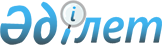 Алға ауданы бойынша 2021 жылға арналған жайылымдарды басқару және оларды пайдалану жөніндегі жоспарын бекіту туралыАқтөбе облысы Алға аудандық мәслихатының 2021 жылғы 23 шілдедегі № 63 шешімі
      Қазақстан Республикасының "Қазақстан Республикасындағы жергілікті мемлекеттік басқару және өзін-өзі басқару туралы" Заңының 6 бабына және Қазақстан Республикасының "Жайылымдар туралы" Заңының 8 бабының 1) тармақшасына сәйкес, Алға аудандық мәслихаты ШЕШІМ ҚАБЫЛДАДЫ:
      1. Қоса беріліп отырған қосымшаға сәйкес Алға ауданы бойынша 2021 жылға арналған жайылымдарды басқару және оларды пайдалану жөніндегі жоспар бекітілсін.
      2. Осы шешім оның алғашқы ресми жарияланған күнінен кейін күнтізбелік он күн өткен соң қолданысқа енгізіледі. Алға ауданы бойынша 2021 жылға арналған жайылымдарды басқару және оларды пайдалану жөніндегі жоспар 
Жалпы мәліметтер
      Алға ауданы бойынша 2021 жылға арналған жайылымдарды басқару және оларды пайдалану жөніндегі жоспар (бұдан әрі - жоспар) Қазақстан Республикасының 2001 жылғы 23 қаңтардағы "Қазақстан Республикасындағы жергілікті мемлекеттік басқару және өзін-өзі басқару туралы" Заңына, 2017 жылғы 20 ақпандағы "Жайылымдар туралы" Заңына, Қазақстан Республикасы Премьер-Министрінің орынбасары-Қазақстан Республикасының Ауылшаруашылығы министрінің 2017 жылдың 24 сәуірдегі №173 "Жайылымдарды ұтымды пайдалану қағидаларын бекіту туралы" бұйрығына (нормативтік құқықтық актілерді мемлекеттік тіркеу Тізілімінде №15090 тіркелген), Қазақстан Республикасының Ауыл шаруашылығы министрінің 14 сәуірдегі № 3-3/332 "Жайылымдардың жалпы алаңына жүктеменің рұқсат етілген шекті нормасын бекіту туралы" бұйрығына (нормативтік құқықтық актілерді мемлекеттік тіркеу Тізілімінде № 11064 тіркелген) сәйкес әзірленді.
      Жоспар жайылымдарды ұтымды пайдалану, жемшөпке қажеттілікті тұрақты қамтамасыз ету және жайылымдардың тозуы процестерін болғызбау мақсатында қабылданады және ауыл шаруашылығы жануарларын жаю дәстүрі ескеріледі.
      Жайылымдарды басқару және оларды пайдалану жөніндегі жоспар құрамында:
      1) құқық белгілейтін құжаттар негізінде жер санаттары, жер учаскелерінің меншік иелері және жер пайдаланушылар бөлінісінде әкімшілік-аумақтық бірлік аумағында жайылымдардың орналасу схемасы (картасы) (1-13-қосымшалар)
      2) жайылым айналымдарының қолайлы схемалары; (14-қосымша)
      3) жайылымдардың, оның ішінде маусымдық жайылымдардың сыртқы және ішкі шекаралары мен алаңдары, жайылымдық инфрақұрылым объектілері белгіленген карта;(15-27-қосымшалар)
      4) аудандық маңызы бар қаланың, кенттің, ауылдың, ауылдық округтің жанында орналасқан жайылымдармен қамтамасыз етілмеген жеке және (немесе) заңды тұлғалардың ауыл шаруашылығы жануарларының мал басын шалғайдағы жайылымдарға орналастыру схемасы(28-40-қосымшалар)
      5) жайылым пайдаланушылардың су тұтыну нормасына сәйкес жасалған су көздеріне (көлдерге, өзендерге, тоғандарға, копандарға, суару немесе суландыру каналдарына, құбырлы немесе шахталы құдықтарға) қол жеткізу схемасы;(41-53-қосымшалар)
      6) жайылымы жоқ жеке және (немесе) заңды тұлғалардың ауыл шаруашылығы жануарларының мал басын орналастыру үшін жайылымдарды қайта бөлу және оны берілетін жайылымдарға ауыстыру схемасы(54-66-қосымшалар)
      7) ауыл шаруашылығы жануарларын жаюдың және жылжытудың маусымдық маршруттарын белгілейтін жайылымдарды пайдалану жөніндегі күнтізбелік кесте(67-қосымша)
      8) тиісті әкімшілік-аумақтық бірлікте жайылымдарды ұтымды пайдалану үшін қажетті өзге де талаптарды қамтиды
      Ауданның барлық жер санаттары бойынша ақпарат(68-қосымша)
      Ауданның аумағындағы ветеринариялық-санитарлық объектілері бойынша ақпарат (69-қосымша)
      Жоспар жайылымдарды геоботаникалық зерттеп-қараудың жай-күйі туралы мәліметтер, ветеринариялық-санитариялық объектілер туралы мәліметтер, иелерін – жайылым пайдаланушыларды, жеке және (немесе) заңды тұлғаларды көрсете отырып, ауыл шаруашылығы жануарлары мал басының саны туралы деректер, ауыл шаруашылығы жануарларының түрлері мен жыныстық жас топтары бойынша қалыптастырылған үйірлердің, отарлардың, табындардың саны туралы деректер, шалғайдағы жайылымдарда жаю үшін ауыл шаруашылығы жануарларының мал басын қалыптастыру туралы мәліметтер, екпе және аридтік жайылымдарда ауыл шаруашылығы жануарларын жаю ерекшеліктері, малды айдап өтуге арналған сервитуттар туралы мәліметтер, мемлекеттік органдар, жеке және (немесе) заңды тұлғалар берген өзге де деректер ескеріле отырып қабылданған.
      Аудан облыс көлеміндегі бірден бір жер ресурсына ие, мүмкіндігі бар агроөнекәсіптік аймақа болып табылады.
      Алға ауданының негізгі эконмикалық дамуы болып ауылшаруашылық саласы оның құрамы мал шаруашылығы және өсімдік саласы. Ауданда етті және сүтті мал шаруашылығы дамытылуда.
      Саланың тұрақты өркендеуі ауылшаруашылық жерлерін тиімді пайдалану бағытында құрылады. Ауыл шаруашылық жерлерін тиімді пайдалану- бұл ауылшаруашылық өнімдерін өндіру барысында жер пайдаланушылар мен жер иегерлерінің жерлердің топырақ құнарлылығын және мелиоративтік жағдайын жоғалтпай жер құнарлығын қорғай отырып, табиғи факторларды ұтымды пайдалана жердің бар мүмкіншілігін пайдалану болып табылады.
      Жайылымды пайдаланушылардың басты міндеті жайылымды аздырмай тиімді пайдалану. Осыған байланысты Алға ауданының әкімдігі, ауылдық округ әкімдігі осы саладағы мемлекеттік органдармен елді-мекендерге ауылшаруашылық құрылымдар үшін жайылымдықты пайдалану барысында оның азуына жол берілмей, қажетті мал азығын жасақтауды қамтамасыз етілуіне жайылымдықты пайдалану сызбасы мен 2021 жылға арналған жайылымдықты басқару және оның пайдалануының жоспарын жасақтайды.
      Алға ауданы 1933 жылы құрылған.Ақтөбе облысының солтүстік батыс бөлігінде Елек өзенін бойлай орналасқан. Солтүстігінде Ақтөбе ауданымен, солтүстік батысында Мәртөк және Қоба аудандарымен, сотүстік шығысында Қарғалы, оңтүстігінде Мұғалжар, оңтүстікбатысында Темір ауданы, шығысында Хромтау ауданымен шекаралас.
      Әкімшілік-аумақтық бөлініс бойынша Алға ауданында 12 ауылдық округ және Алға қаласымен қоса, 30 елді - мекендер орналасқан. Административтік орталығы Алға қаласы. Аудан орталығы облыс орталығы Ақтөбе қаласынан 40 шақырым қашықтықта. Облыс орталығымен байланыс республикалық маңызы бар "Актобе-Атырау" РФ шекарасына қарай тас жол арқылы және темір жол арқылы. Халықтық шаруашылық жүргізу құрылымында аса басымдылық ауыл шаруашылығы. Аудан аумағы
      2021 жылдың 1 қаңтарындағы жағдай бойынша Алға ауданының жер көлемі 750672 гектар оның ішінде 19429 га басқа аудан пайдалануындағы жерлер ал аудан пайдалануы айналымындағы жерлер көлемі 731268 гектарды құрайды. Ондағы ауылшаруашылық жерлері - 532 мың га болса оның 386 мың гектары жайылымдық жерлер.
      Ақтөбе облысы табиғи-шаруашылық аймағына сәйкес 4 аймаққа бөлінген, Алға ауданы 2 аймақ белдеуінде орналасқан
      Бұл аймақтың ауылшаруашылық бағыты мал мен өсімдік шаруашылығы. Мал шаруашылығының негізгі бағыты ет, сүт өнімдері шығарылатын шаруашылықтар болғандықтан, мал азығы шөп дақылдары мен дәнді дақылдар өндіру шаруашылықтары дамыған. Өсімдік шаруашылығында бидай, арпа, тары, сұлы, майлы дақылдар және көп жылдық, бір жылдық екпе шөптер мал шаруашылығын азықпен қамтамасыз ету жолға қойылған. Ауыл шаруашылық жерлерінде мал шаруашылығы өркендеп өсуіне сәйкес жайылымдық жерлерді тиімді пайдалану кеңінен таралуда. 2020 жылғы жер есебіне сәйкес ауыл шаруашылық құрылымдарына бекітілген жер көлемі 376 мың гектарды құрады.
      Ауданда мал жартылай қорада ұсталады. Жайылымдық мерзім сәурдің ортасы-мамыр айының басынан басталып қазан айынан қараша айының ортасында аяқталады. Қыста малды қорада ұстау. Қоралық мерзімге мал азығы шөп дайындау табиғи шабындықтар мен шабылатын жайылымдықтардан түбегейлі жақсартылған учаскелерден сонымен қатар дәнді дақылдар орудағы қалдықтармен екпе шөп егістерінен әзірленеді. Алға қаласы аумағында меншік иелерінің және жер пайдаланушылардың жер учаскелерінің құқық белгілейтін құжаттары негізінде, жер санаттары бойынша, жайылымдардың орналасу схемасы (картасы)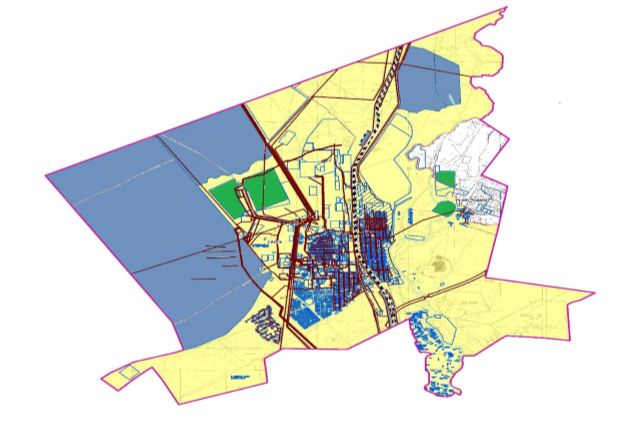 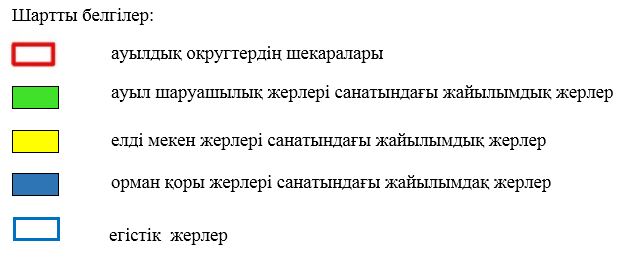  Алға қаласы бойынша жайылымдардың орналасу схемасына (картасына) қоса берілген меншік иелерінің және жер пайдаланушылардың тізімі
      № 1 кесте. Бестамақ ауылдық округі аумағында меншік иелерінің және жер пайдаланушылардың жер учаскелерінің құқық белгілейтін құжаттары негізінде, жер санаттары бойынша, жайылымдардың орналасу схемасы (картасы)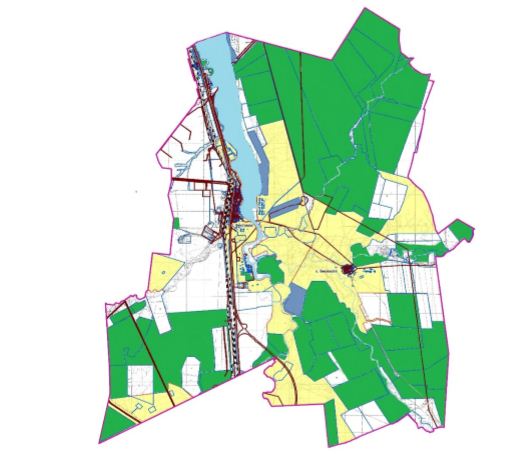 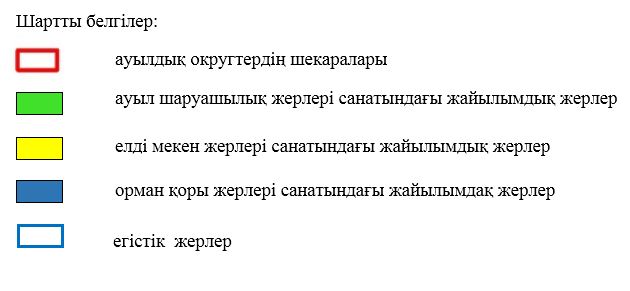  Бестамақ ауылдық округі бойынша жайылымдардың орналасу схемасына (картасына) қоса берілген меншік иелерінің және жер пайдаланушылардың тізімі
      № 1 кесте Бесқоспа ауылдық округі аумағында меншік иелерінің және жер пайдаланушылардың жер учаскелерінің құқық белгілейтін құжаттары негізінде, жер санаттары бойынша, жайылымдардың орналасу схемасы (картасы)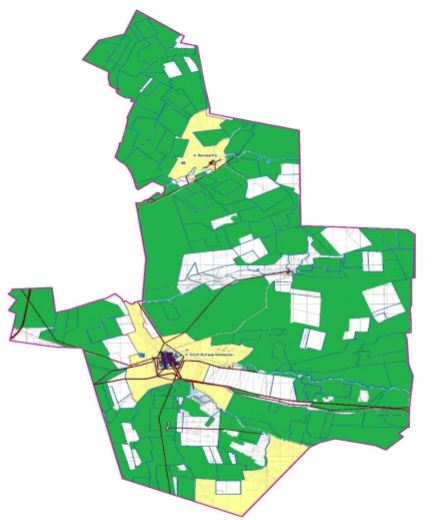 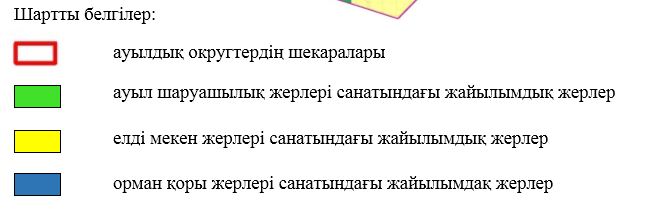  Бесқоспа ауылдық округі бойынша жайылымдардың орналасу схемасына (картасына) қоса берілген меншік иелерінің және жер пайдаланушылардың тізімі
      № 1 кесте Ақай ауылдық округі аумағында меншік иелерінің және жер пайдаланушылардың жер учаскелерінің құқық белгілейтін құжаттары негізінде, жер санаттары бойынша, жайылымдардың орналасу схемасы (картасы)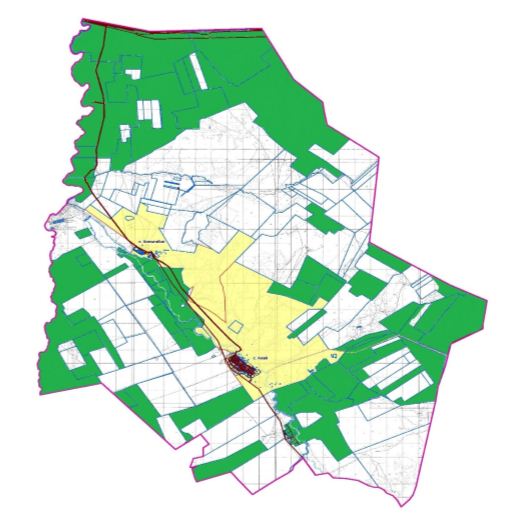 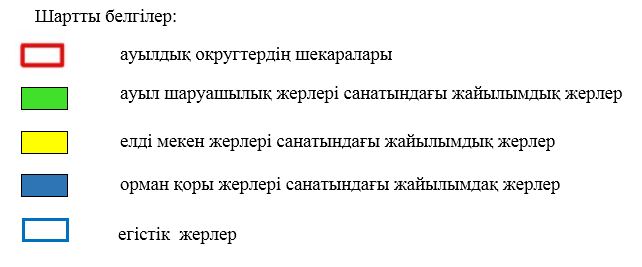  Ақай ауылдық округі бойынша жайылымдардың орналасу схемасына (картасына) қоса берілген меншік иелерінің және жер пайдаланушылардың тізімі
       № 1 кесте. Қарақұдық ауылдық округі аумағында меншік иелерінің және жер пайдаланушылардың жер учаскелерінің құқық белгілейтін құжаттары негізінде, жер санаттары бойынша, жайылымдардың орналасу схемасы (картасы)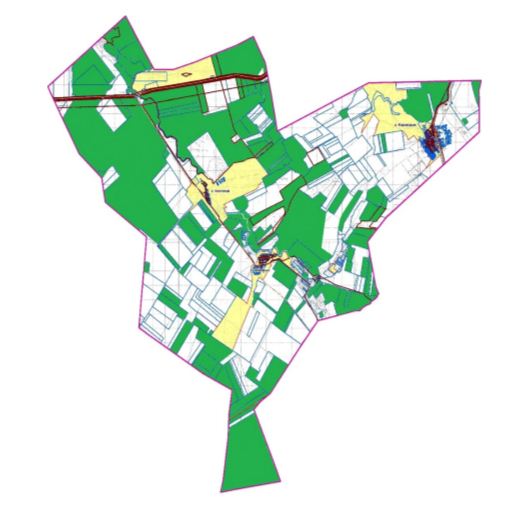 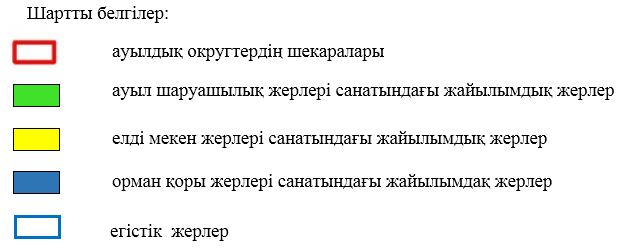  Қарақұдық ауылдық округі бойынша жайылымдардың орналасу схемасына (картасына) қоса берілген меншік иелерінің және жер пайдаланушылардың тізімі
      1 кесте Қарақобда ауылдық округі аумағында меншік иелерінің және жер пайдаланушылардың жер учаскелерінің құқық белгілейтін құжаттары негізінде, жер санаттары бойынша, жайылымдардың орналасу схемасы (картасы)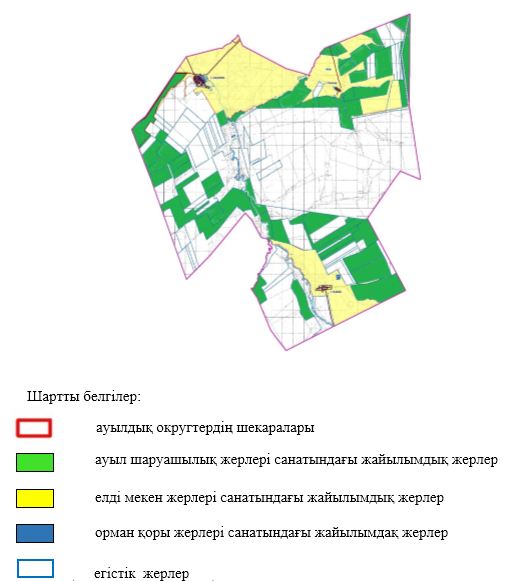  Қарахобда ауылдық округі бойынша жайылымдардың орналасу схемасына (картасына) қоса берілген меншік иелерінің және жер пайдаланушылардың тізімі
      № 1кесте. Қарабұлақ ауылдық округі аумағында меншік иелерінің және жер пайдаланушылардың жер учаскелерінің құқық белгілейтін құжаттары негізінде, жер санаттары бойынша, жайылымдардың орналасу схемасы (картасы)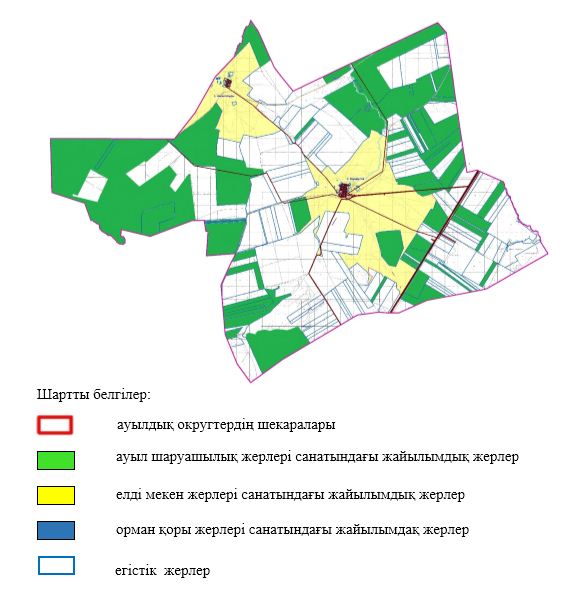  Қарабұлақ ауылдық округі бойынша жайылымдардың орналасу схемасына (картасына) қоса берілген меншік иелерінің және жер пайдаланушылардың тізімі
      № 1кесте Қарағаш ауылдық округі аумағында меншік иелерінің және жер пайдаланушылардың жер учаскелерінің құқық белгілейтін құжаттары негізінде, жер санаттары бойынша, жайылымдардың орналасу схемасы (картасы) 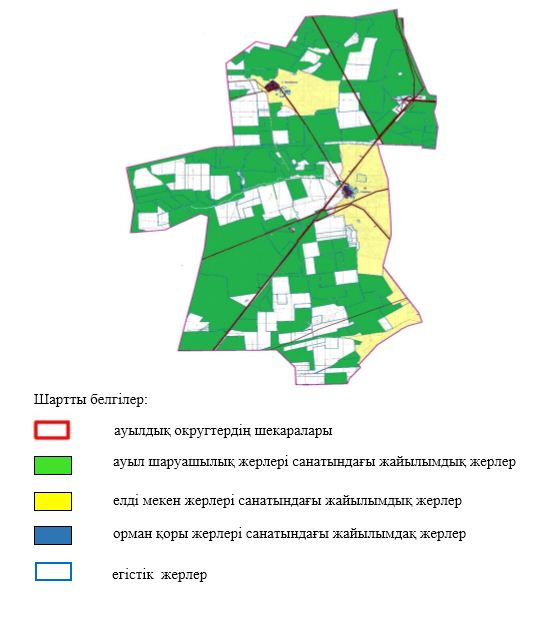  Қарағаш ауылдық округі бойынша жайылымдардың орналасу схемасына (картасына) қоса берілген меншік иелерінің және жер пайдаланушылардың тізімі
      № 1кесте. Тамды ауылдық округі аумағында меншік иелерінің және жер пайдаланушылардың жер учаскелерінің құқық белгілейтін құжаттары негізінде, жер санаттары бойынша, жайылымдардың орналасу схемасы (картасы) 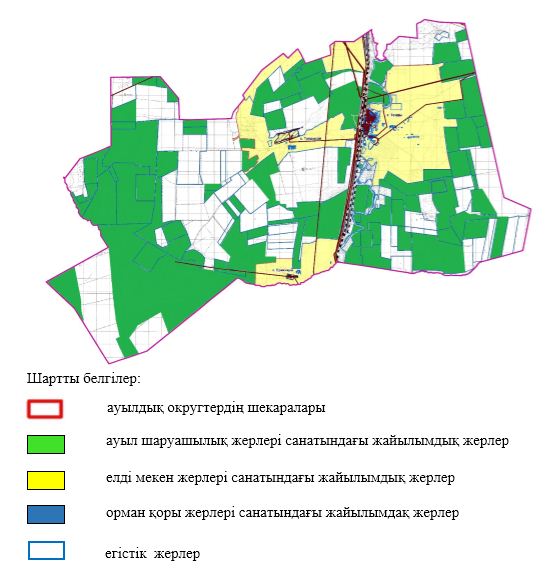  Тамды ауылдық округі бойынша жайылымдардың орналасу схемасына (картасына) қоса берілген меншік иелерінің және жер пайдаланушылардың тізімі
      № 1 кесте. Тоқмансай ауылдық округі аумағында меншік иелерінің және жер пайдаланушылардың жер учаскелерінің құқық белгілейтін құжаттары негізінде, жер санаттары бойынша, жайылымдардың орналасу схемасы (картасы)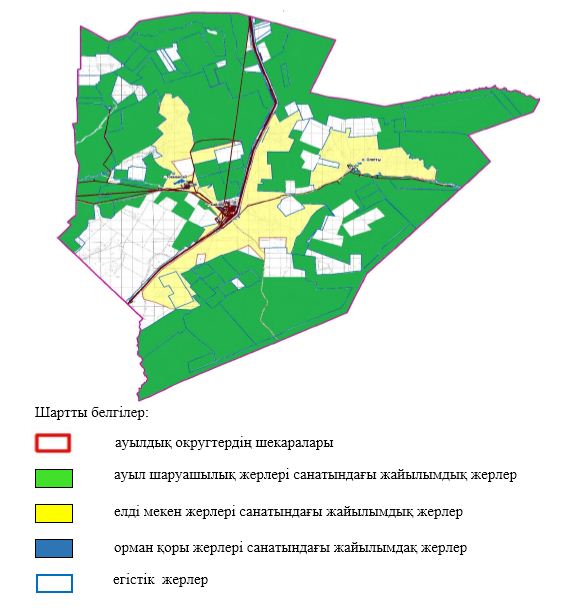  Тоқмансай ауылдық округі бойынша жайылымдардың орналасу схемасына (картасына) қоса берілген меншік иелерінің және жер пайдаланушылардың тізімі
      № 1 кесте. Сарықобда ауылдық округі аумағында меншік иелерінің және жер пайдаланушылардың жер учаскелерінің құқық белгілейтін құжаттары негізінде, жер санаттары бойынша, жайылымдардың орналасу схемасы (картасы) 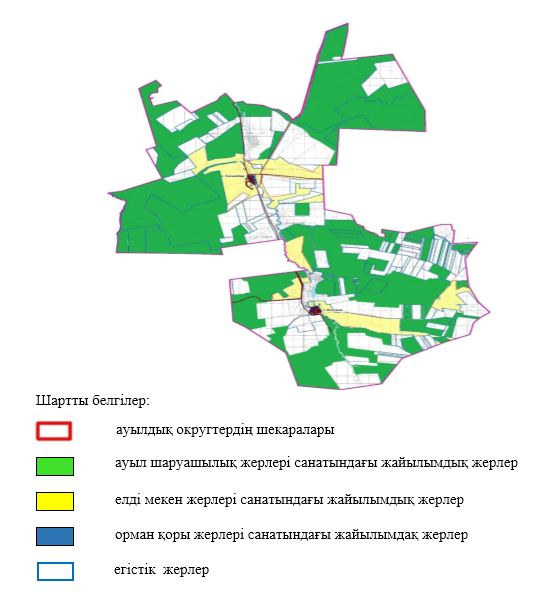  Сарықобда ауылдық округі бойынша жайылымдардың орналасу схемасына (картасына) қоса берілген меншік иелерінің және жер пайдаланушылардың тізімі
      № 1 кесте Маржанбұлақ ауылдық округі аумағында меншік иелерінің және жер пайдаланушылардың жер учаскелерінің құқық белгілейтін құжаттары негізінде, жер санаттары бойынша, жайылымдардың орналасу схемасы (картасы) 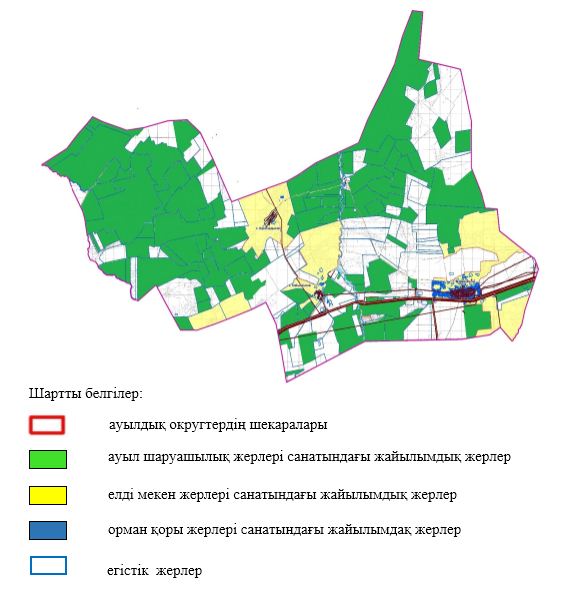  Маржанбұлақ ауылдық округі бойынша жайылымдардың орналасу схемасына (картасына) қоса берілген меншік иелерінің және жер пайдаланушылардың тізімі
      № 1кесте Үшқұдық ауылдық округі аумағында меншік иелерінің және жер пайдаланушылардың жер учаскелерінің құқық белгілейтін құжаттары негізінде, жер санаттары бойынша, жайылымдардың орналасу схемасы (картасы) 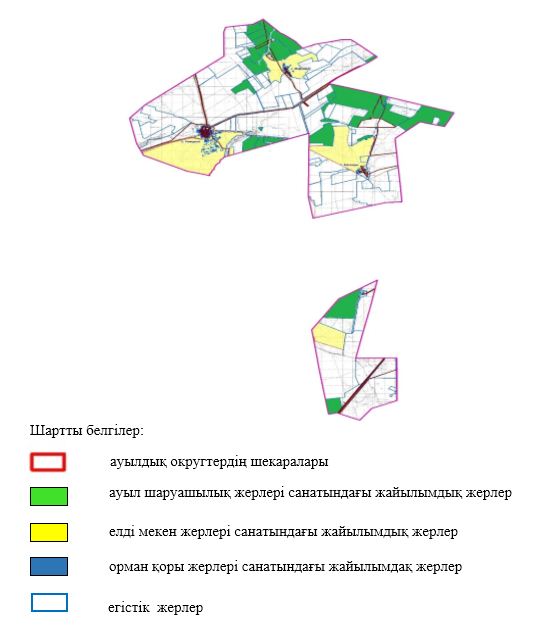  Үшқұдық ауылдық округі бойынша жайылымдардың орналасу схемасына (картасына) қоса берілген меншік иелерінің және жер пайдаланушылардың тізімі
      № 1 кесте Жайылымдар айналысының қолайлы схемасы 
Алға ауданы үшін қолайлы жайылымдар айналысы
      ескерту: 1, 2, 3, 4 –загондарды жыл бойына кезекпен пайдалану. Алға қаласының аумағындағы жайылымдардың, оның ішінде маусымдық жайылымдардың сыртқы және ішкі шекаралары мен алаңдары, жайылымдық инфрақұрылым объектілері белгіленген Карта 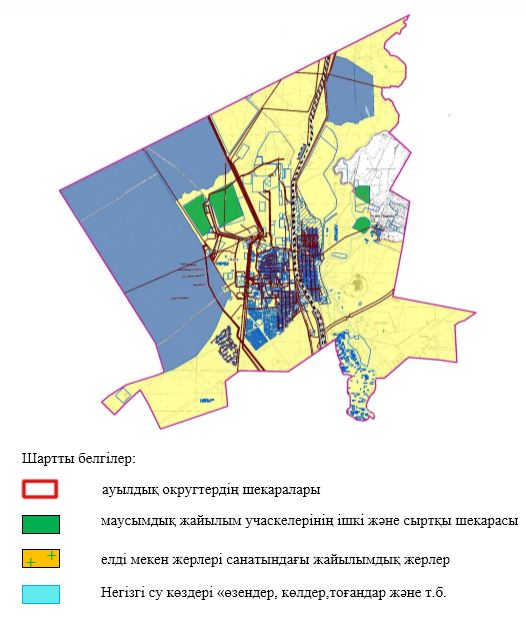  Бестамақ ауылдық округі умағындағы жайылымдардың, оның ішінде маусымдық жайылымдардың сыртқы және ішкі шекаралары мен алаңдары, жайылымдық инфрақұрылым объектілері белгіленген Карта 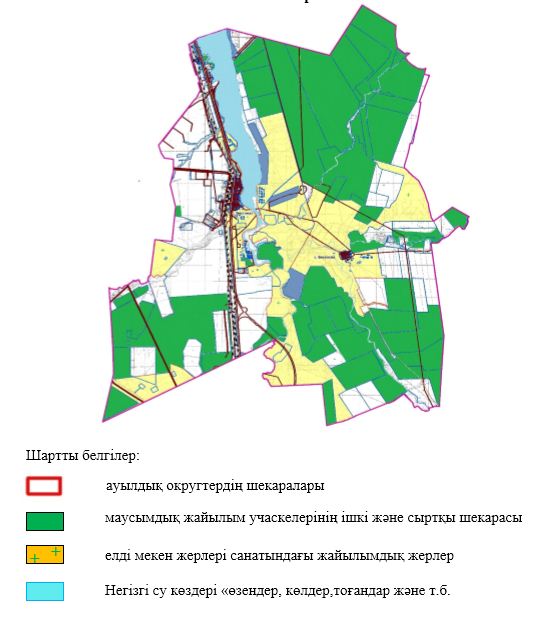  Бесқоспа ауылдық округі умағындағы жайылымдардың, оның ішінде маусымдық жайылымдардың сыртқы және ішкі шекаралары мен алаңдары, жайылымдық инфрақұрылым объектілері белгіленген Карта 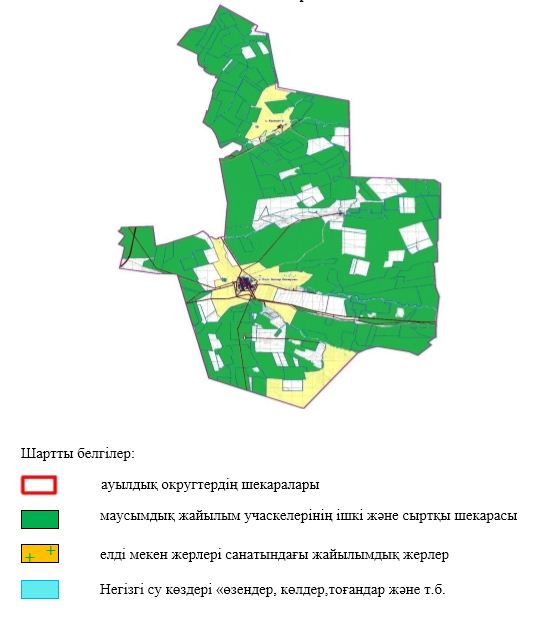  Ақай ауылдық округі умағындағы жайылымдардың, оның ішінде маусымдық жайылымдардың сыртқы және ішкі шекаралары мен алаңдары, жайылымдық инфрақұрылым объектілері белгіленген Карта 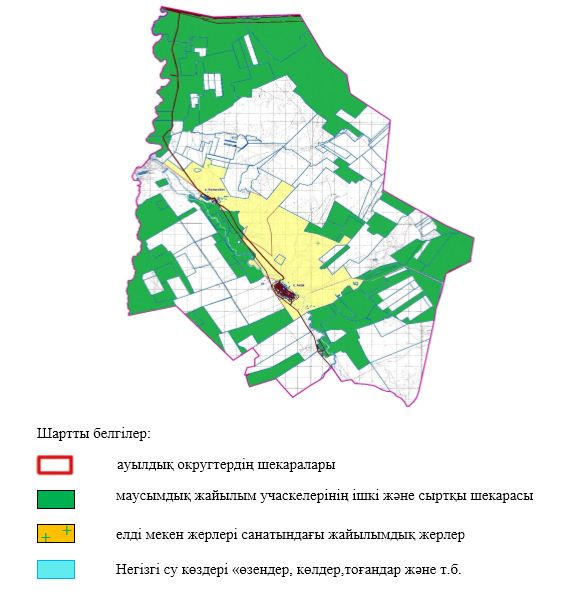  Қарақұдық ауылдық округі умағындағы жайылымдардың, оның ішінде маусымдық жайылымдардың сыртқы және ішкі шекаралары мен алаңдары, жайылымдық инфрақұрылым объектілері белгіленген Карта 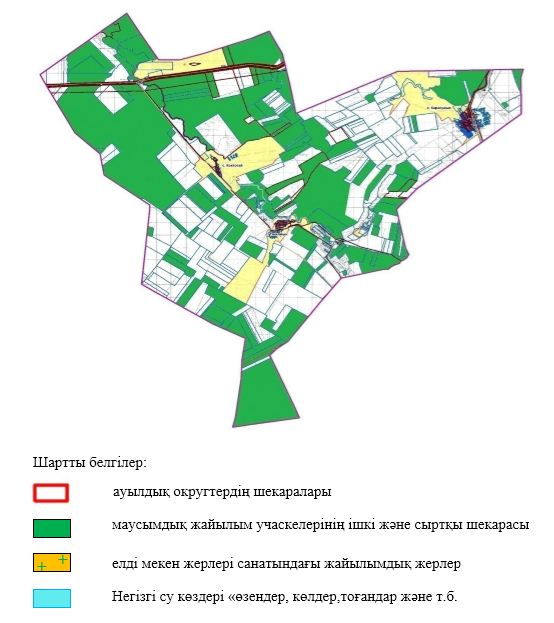  Қарақобда ауылдық округі умағындағы жайылымдардың, оның ішінде маусымдық жайылымдардың сыртқы және ішкі шекаралары мен алаңдары, жайылымдық инфрақұрылым объектілері белгіленген Карта 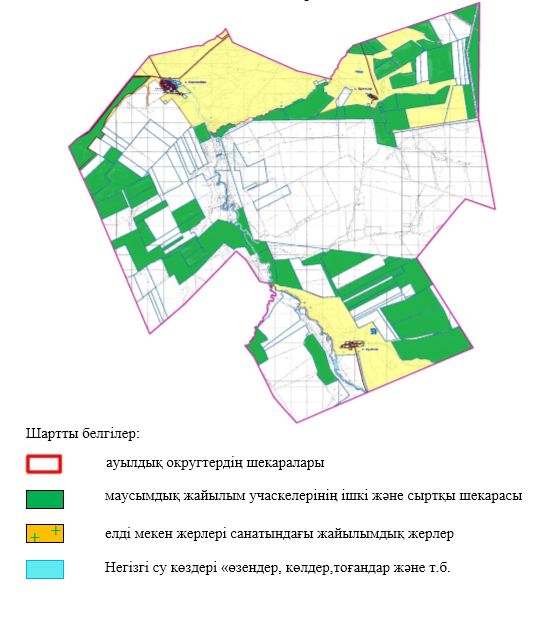  Қарабұлақ ауылдық округі умағындағы жайылымдардың, оның ішінде маусымдық жайылымдардың сыртқы және ішкі шекаралары мен алаңдары, жайылымдық инфрақұрылым объектілері белгіленген Карта 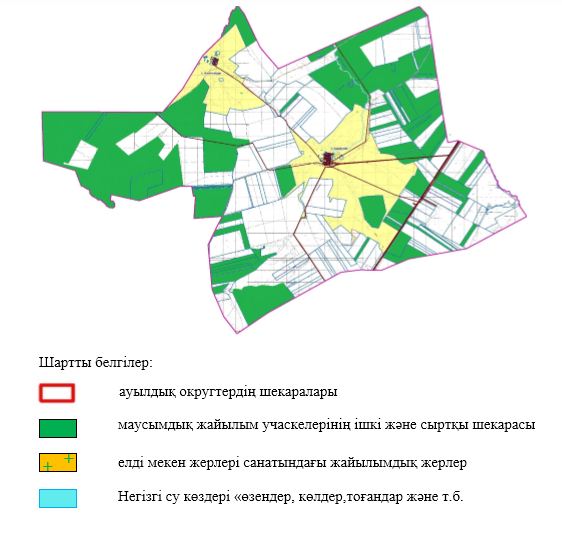  Қарағаш ауылдық округі умағындағы жайылымдардың, оның ішінде маусымдық жайылымдардың сыртқы және ішкі шекаралары мен алаңдары, жайылымдық инфрақұрылым объектілері белгіленген Карта 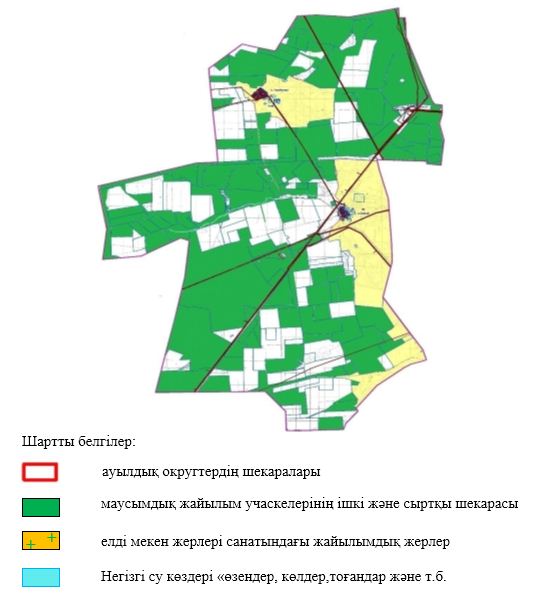  Тамды ауылдық округі умағындағы жайылымдардың, оның ішінде маусымдық жайылымдардың сыртқы және ішкі шекаралары мен алаңдары, жайылымдық инфрақұрылым объектілері белгіленген карта 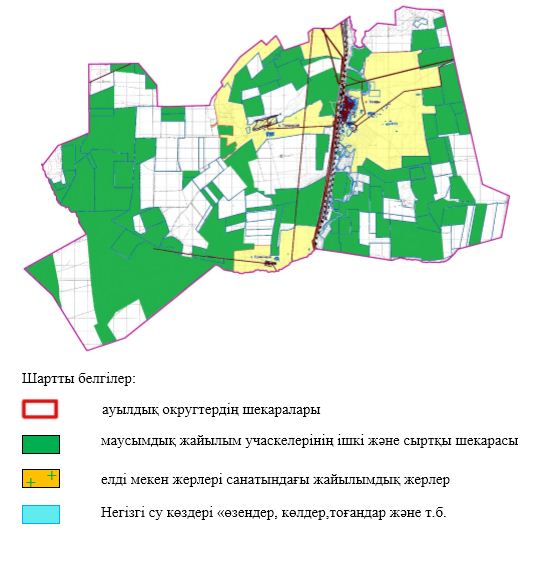  Тоқмансай ауылдық округі умағындағы жайылымдардың, оның ішінде маусымдық жайылымдардың сыртқы және ішкі шекаралары мен алаңдары, жайылымдық инфрақұрылым объектілері белгіленген карта 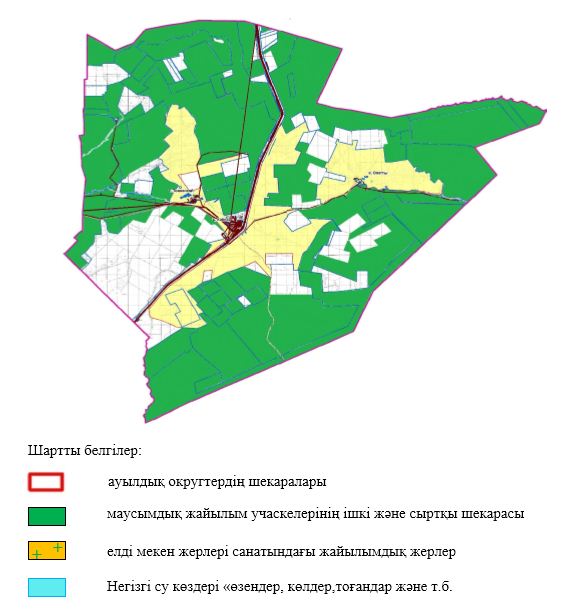  Сарықобда ауылдық округі умағындағы жайылымдардың, оның ішінде маусымдық жайылымдардың сыртқы және ішкі шекаралары мен алаңдары, жайылымдық инфрақұрылым объектілері белгіленген карта 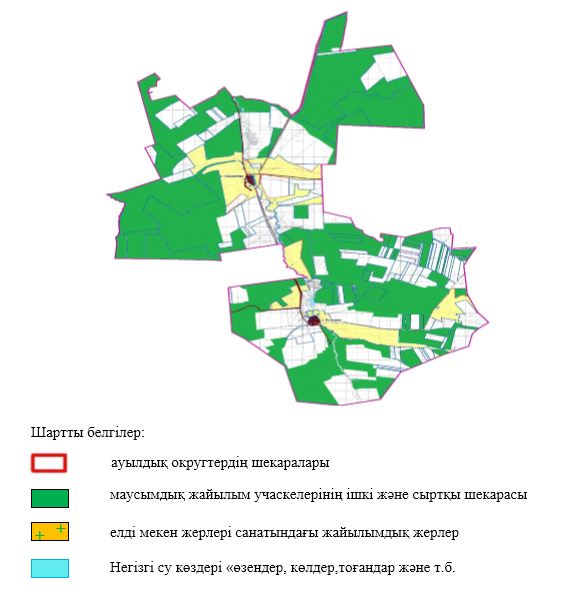  Маржанбұлақ ауылдық округі умағындағы жайылымдардың, оның ішінде маусымдық жайылымдардың сыртқы және ішкі шекаралары мен алаңдары, жайылымдық инфрақұрылым объектілері белгіленген карта 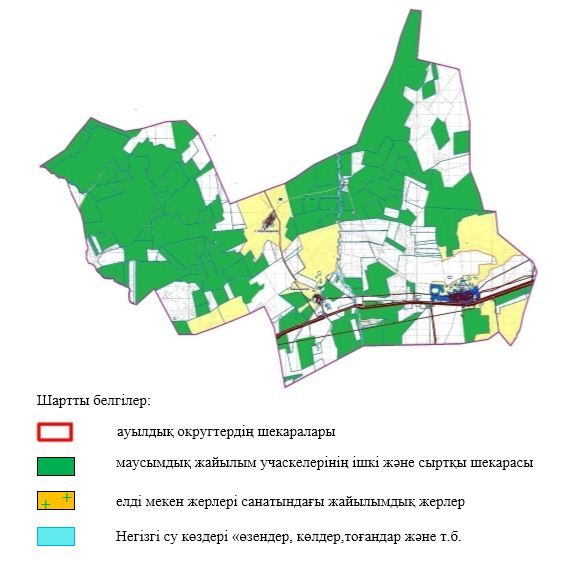  Үшқұдық ауылдық округі умағындағы жайылымдардың, оның ішінде маусымдық жайылымдардың сыртқы және ішкі шекаралары мен алаңдары, жайылымдық инфрақұрылым объектілері белгіленген карта 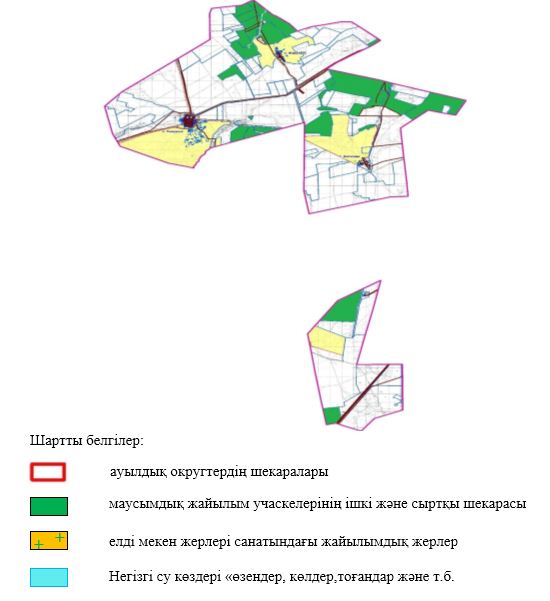  Шалғайдағы жер учаскелері шекарасындағы Алға қаласының жайылымдарының, жайылым инфрақұрылымы объектілерінің сыртқы және ішкі шекаралары мен алаңдарының схемасы 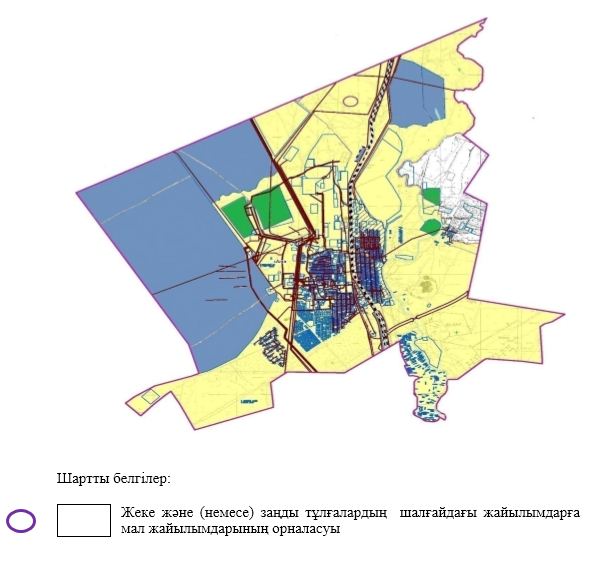  Шалғайдағы жер учаскелері шекарасындағы Бестамақ ауылдық округінің жайылымдарының, жайылым инфрақұрылымы объектілерінің сыртқы және ішкі шекаралары мен алаңдарының схемасы 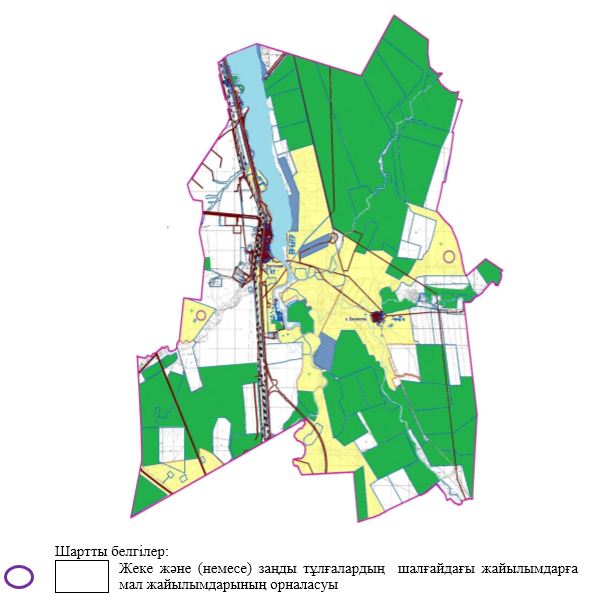  Шалғайдағы жер учаскелері шекарасындағы Бесқоспа ауылдық округінің жайылымдарының, жайылым нфрақұрылымы объектілерінің сыртқы және ішкі шекаралары мен алаңдарының схемасы 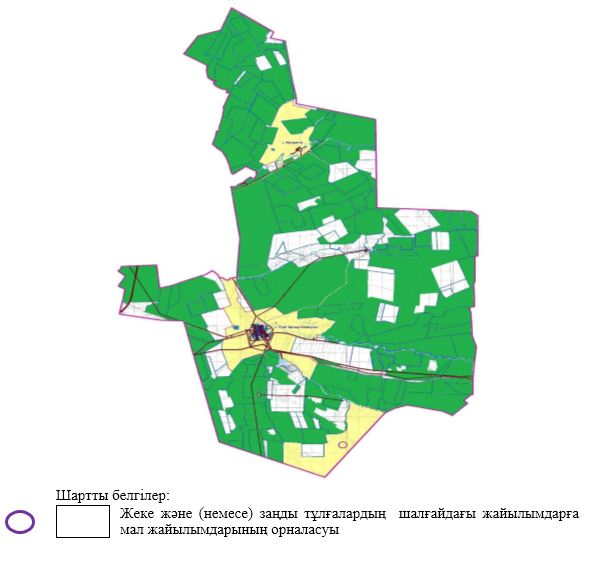  Шалғайдағы жер учаскелері шекарасындағы Ақай ауылдық округінің жайылымдарының, жайылым инфрақұрылымы объектілерінің сыртқы және ішкі шекаралары мен алаңдарының схемасы 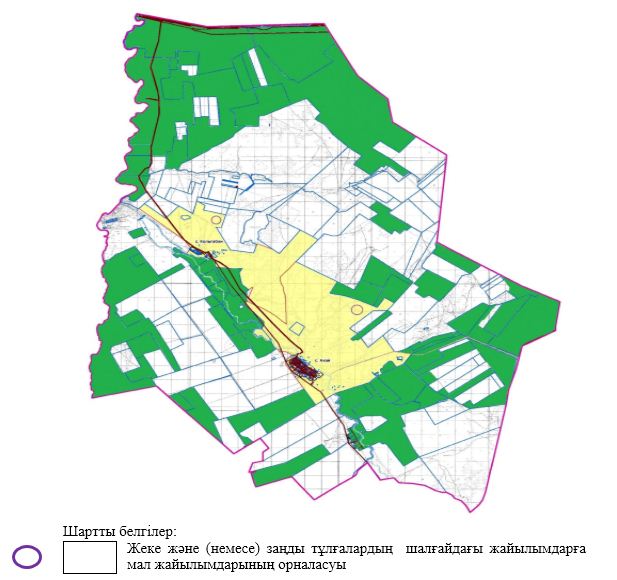  Шалғайдағы жер учаскелері шекарасындағы Қарақұдық ауылдық округінің жайылымдарының, жайылым инфрақұрылымы объектілерінің сыртқы және ішкі шекаралары мен алаңдарының схемасы 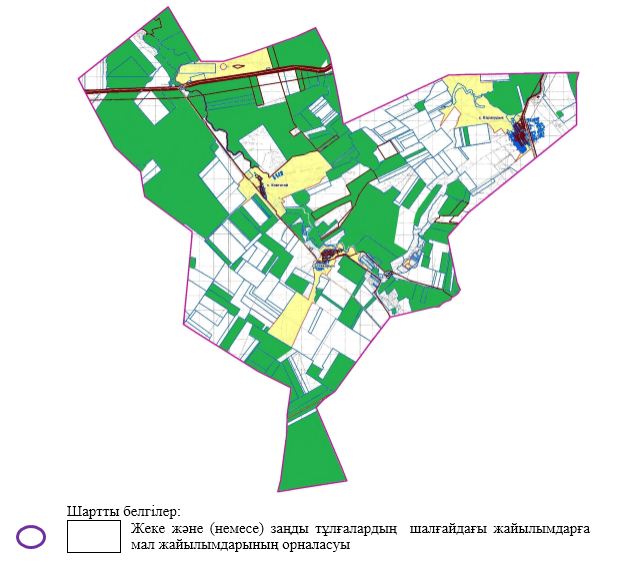  Шалғайдағы жер учаскелері шекарасындағы Қарақобда ауылдық округінің жайылымдарының, жайылым инфрақұрылымы объектілерінің сыртқы және ішкі шекаралары мен алаңдарының схемасы 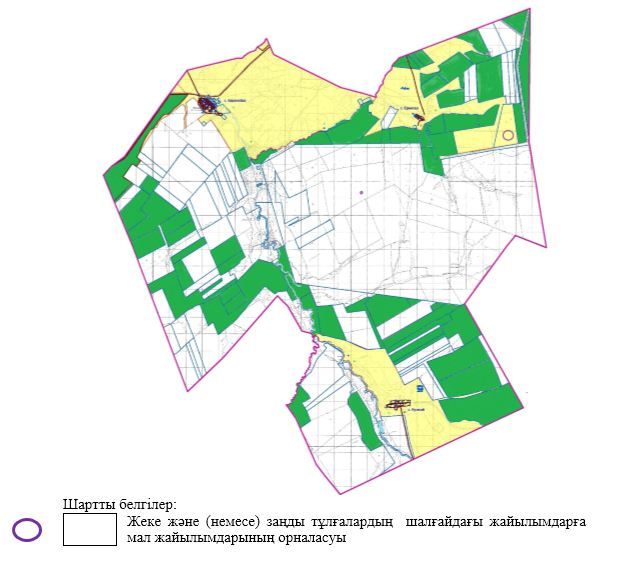  Шалғайдағы жер учаскелері шекарасындағы Қарабұлақ ауылдық округінің жайылымдарының, жайылым инфрақұрылымы объектілерінің сыртқы және ішкі шекаралары мен алаңдарының схемасы 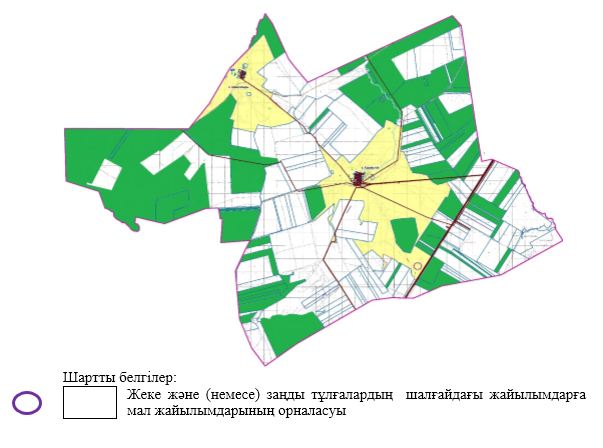  Шалғайдағы жер учаскелері шекарасындағы Қарағаш ауылдық округінің жайылымдарының, жайылым инфрақұрылымы объектілерінің сыртқы және ішкі шекаралары мен алаңдарының схемасы 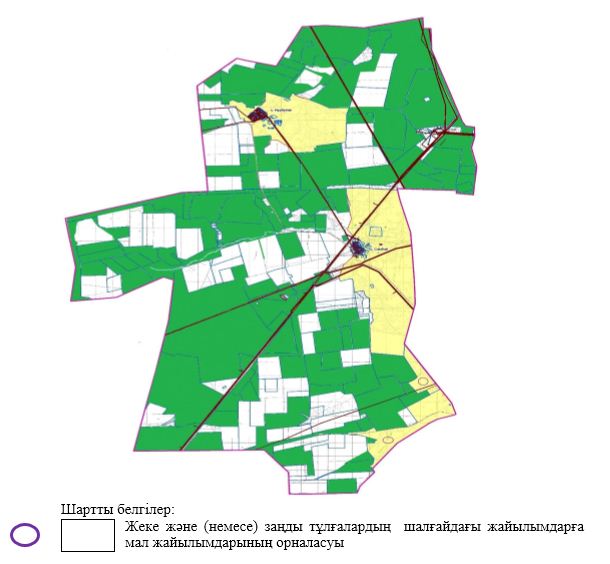  Шалғайдағы жер учаскелері шекарасындағы Тамды ауылдық округінің жайылымдарының, жайылым инфрақұрылымы объектілерінің сыртқы және ішкі шекаралары мен алаңдарының схемасы 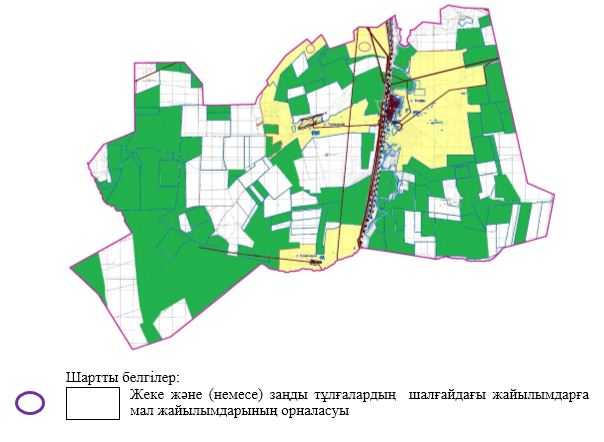  Шалғайдағы жер учаскелері шекарасындағы Тоқмансай ауылдық округінің жайылымдарының, жайылым инфрақұрылымы объектілерінің сыртқы және ішкі шекаралары мен алаңдарының схемасы 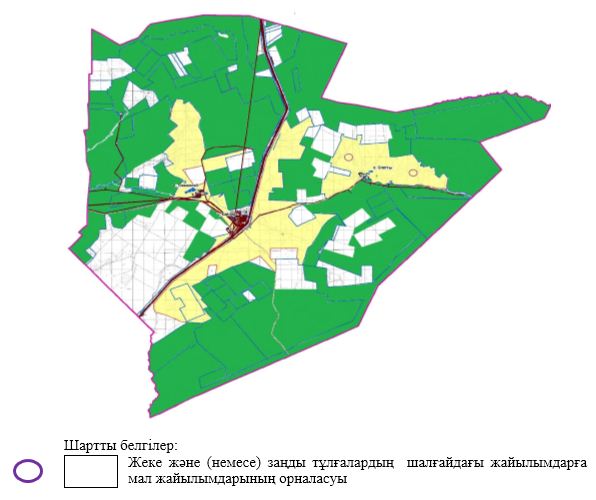  Шалғайдағы жер учаскелері шекарасындағы Сарықобда ауылдық округінің жайылымдарының, жайылым инфрақұрылымы объектілерінің сыртқы және ішкі шекаралары мен алаңдарының схемасы 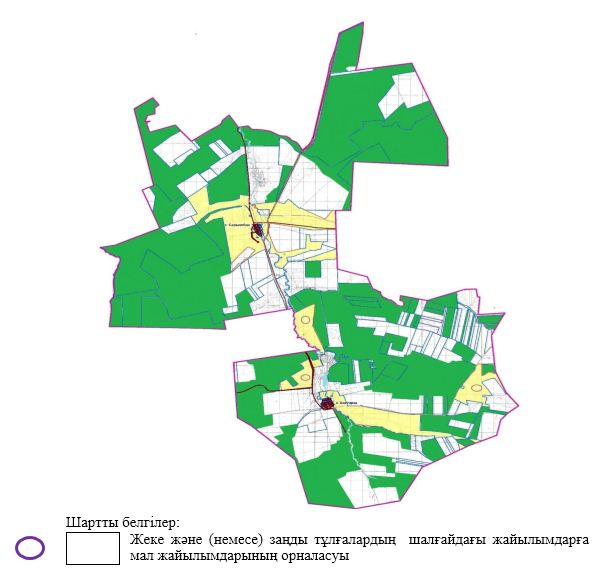  Шалғайдағы жер учаскелері шекарасындағы Маржанбұлақ ауылдық округінің жайылымдарының, жайылым инфрақұрылымы объектілерінің сыртқы және ішкі шекаралары мен алаңдарының схемасы 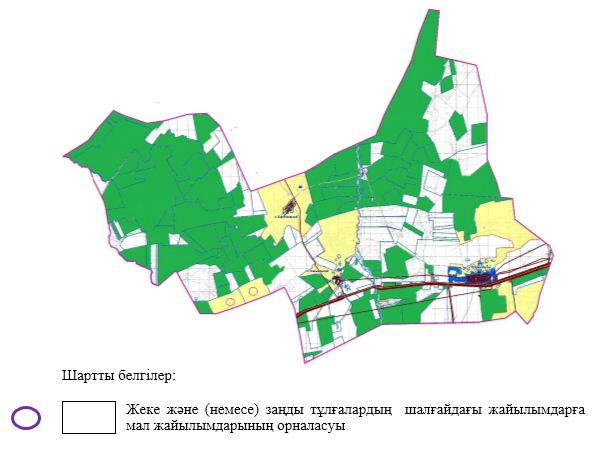  Шалғайдағы жер учаскелері шекарасындағы Үшқұдық ауылдық округінің жайылымдарының, жайылым инфрақұрылымы объектілерінің сыртқы және ішкі шекаралары мен алаңдарының схемасы 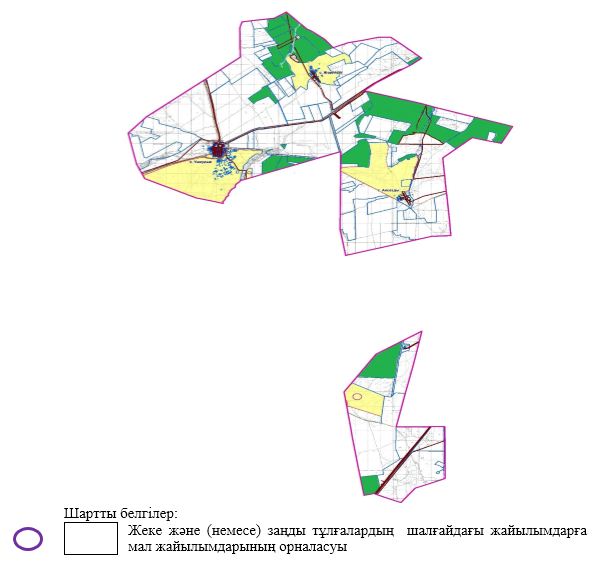  Алға қаласы аумағындағы су көздеріне жайылым пайдаланушылардың қол жеткізу схемасы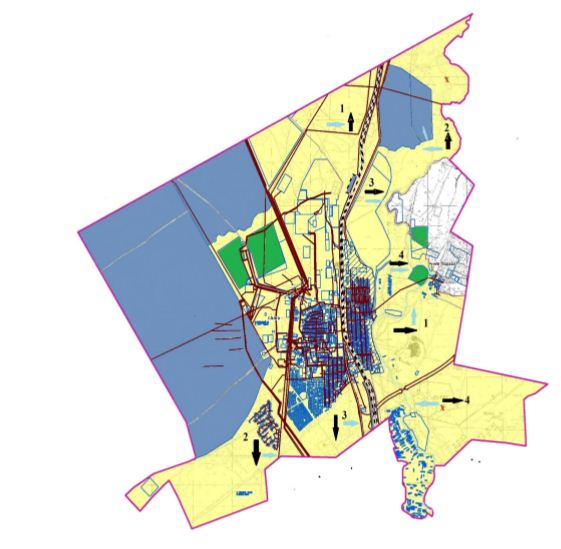 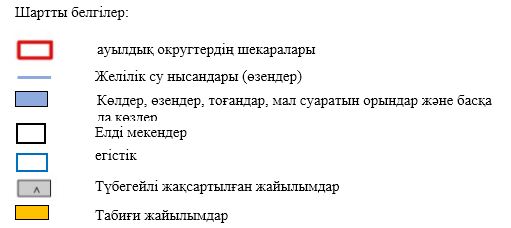  Бестамақ ауылдық округі аумағындағы су көздеріне жайылым пайдаланушылардың қол жеткізу схемасы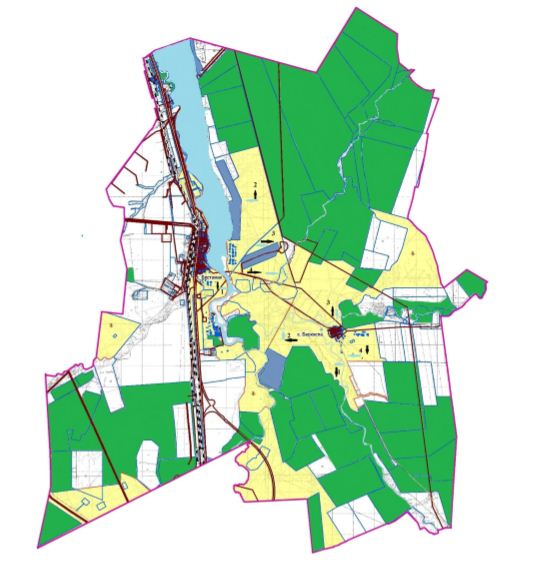 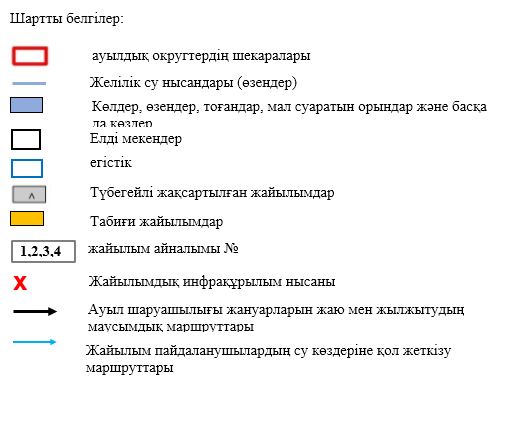  Бесқоспа ауылдық округі аумағындағы су көздеріне жайылым пайдаланушылардың қол жеткізу схемасы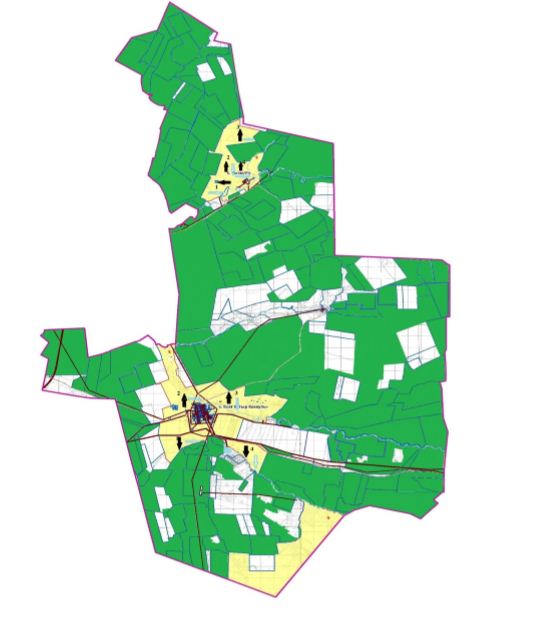 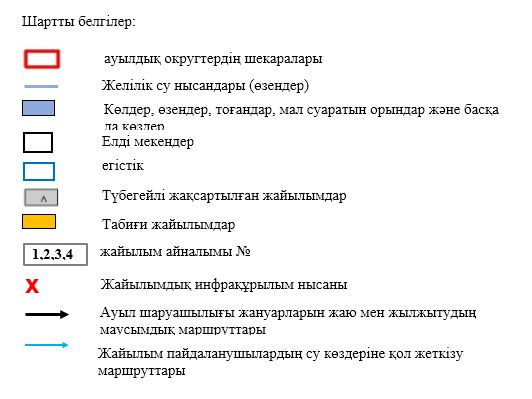  Ақай ауылдық округі аумағындағы су көздеріне жайылым пайдаланушылардың қол жеткізу схемасы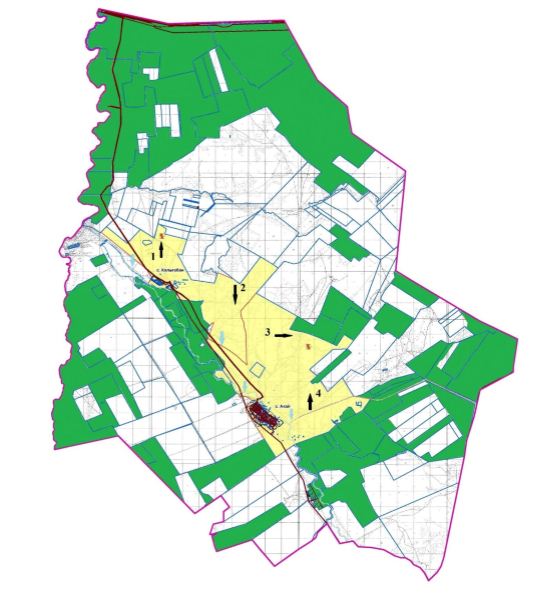 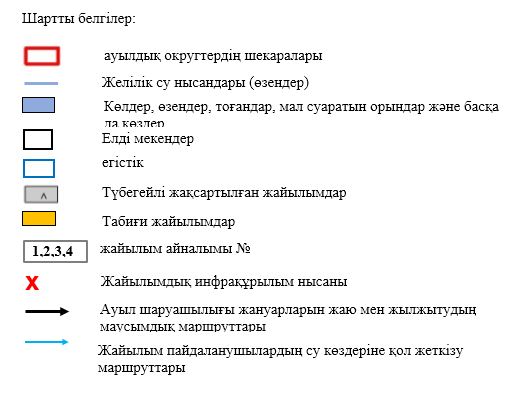  Қарақұдық ауылдық округі аумағындағы су көздеріне жайылым пайдаланушылардың қол жеткізу схемасы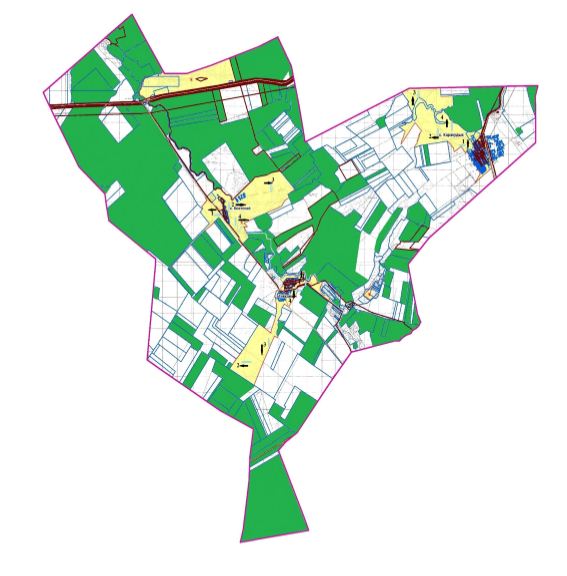 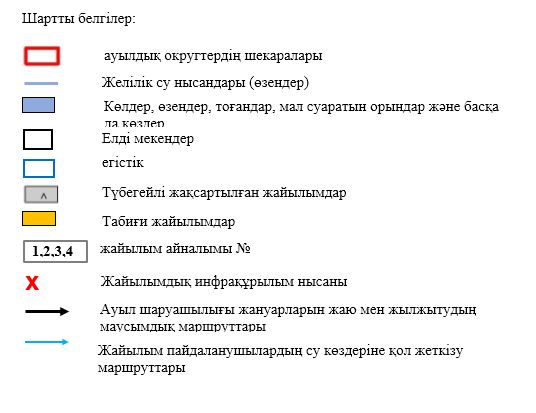  Қарақұдық ауылдық округі аумағындағы су көздеріне жайылым пайдаланушылардың қол жеткізу схемасы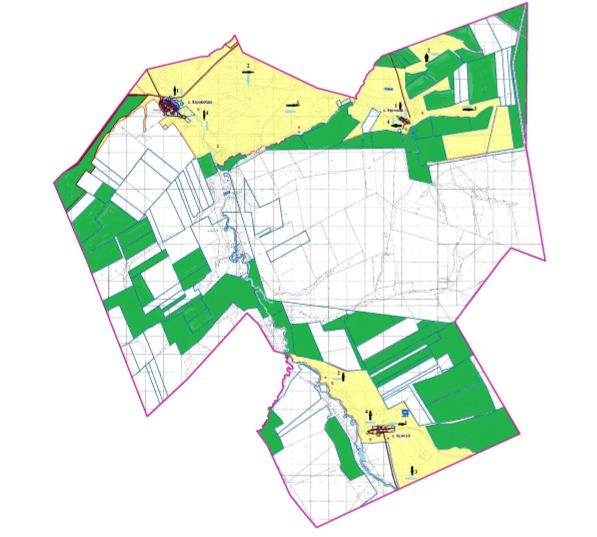 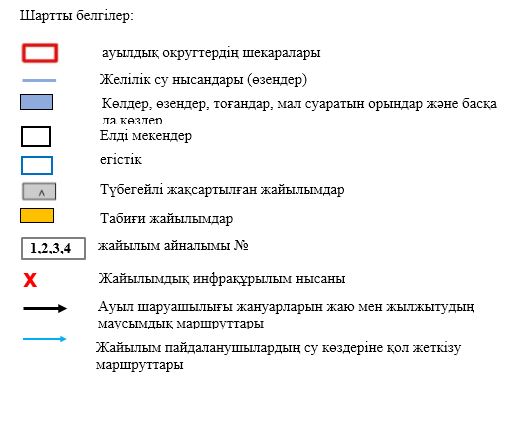  Қарабұлақ ауылдық округі аумағындағы су көздеріне жайылым пайдаланушылардың қол жеткізу схемасы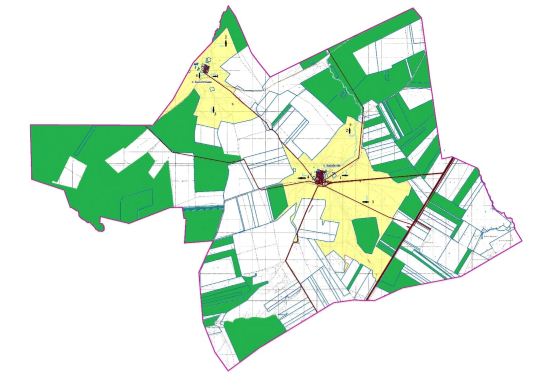 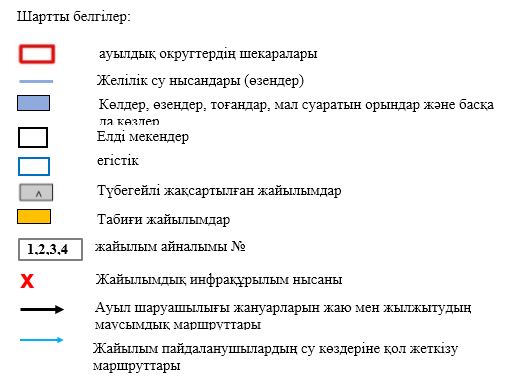  Қарағаш ауылдық округі аумағындағы су көздеріне жайылым пайдаланушылардың қол жеткізу схемасы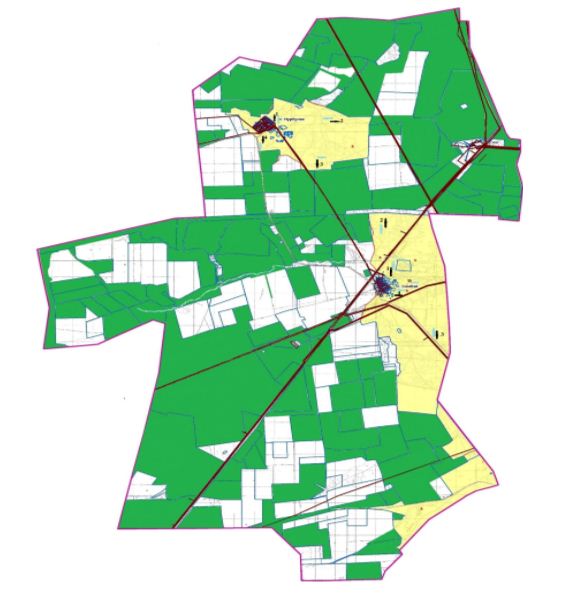 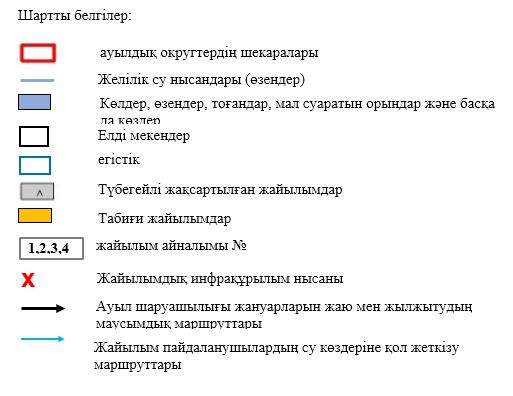  Тамды ауылдық округі аумағындағы су көздеріне жайылым пайдаланушылардың қол жеткізу схемасы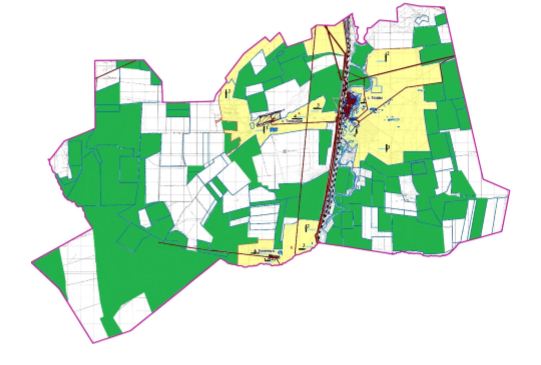 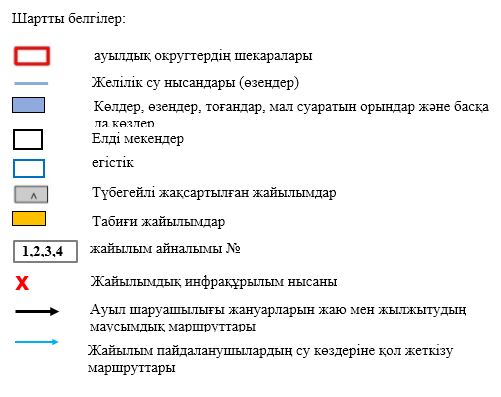  Тоқмансай ауылдық округі аумағындағы су көздеріне жайылым пайдаланушылардың қол жеткізу схемасы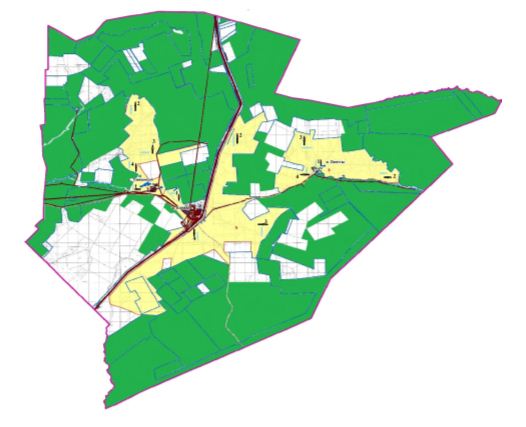 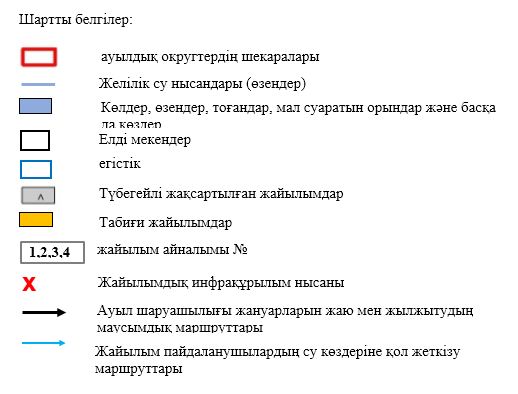  Сарықобда ауылдық округі аумағындағы су көздеріне жайылым пайдаланушылардың қол жеткізу схемасы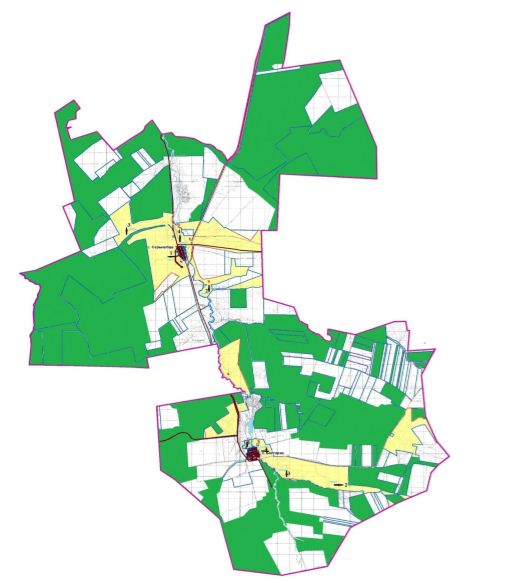 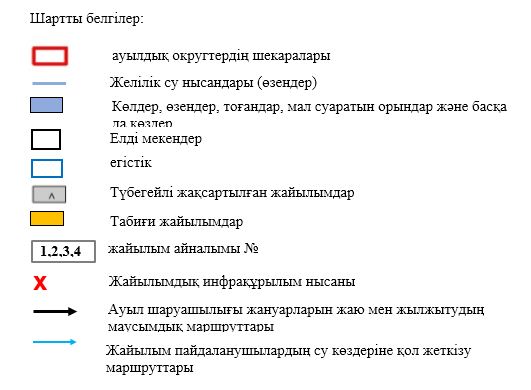  Маржанбұлақ ауылдық округі аумағындағы су көздеріне жайылым пайдаланушылардың қол жеткізу схемасы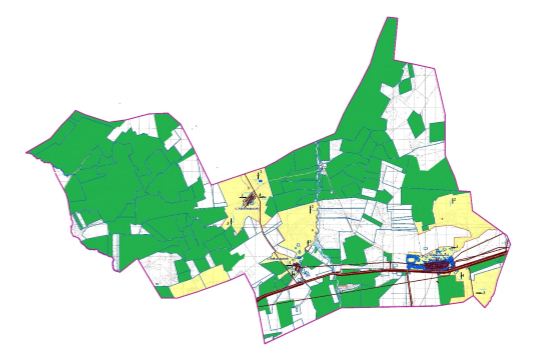 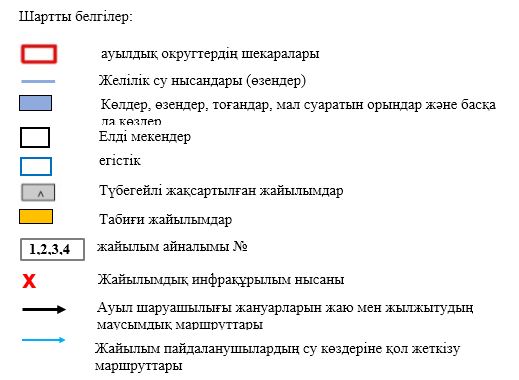  Үшқұдық ауылдық округі аумағындағы су көздеріне жайылым пайдаланушылардың қол жеткізу схемасы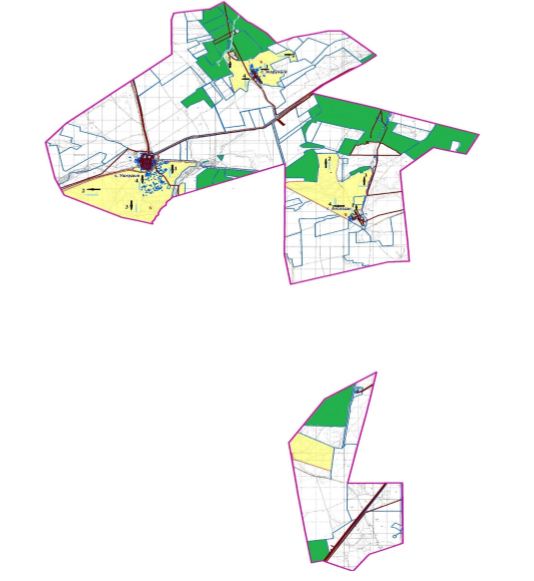 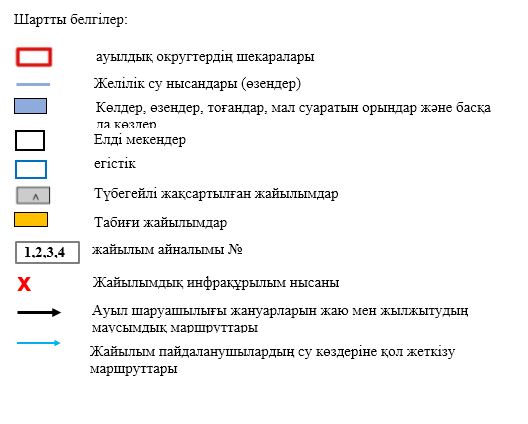  Алға қаласының аумағында халықтың ауыл шаруашылығы жануарларының мал басын орналастыру үшін жайылымдарды қайта бөлу туралы мәліметтер Бестамақ ауылдық округініңаумағында халықтың ауыл шаруашылығы жануарларының мал басын орналастыру үшін жайылымдарды қайта бөлу туралы мәліметтер Бесқоспа ауылдық округініңаумағында халықтың ауыл шаруашылығы жануарларының мал басын орналастыру үшін жайылымдарды қайта бөлу туралы мәліметтер Ақай ауылдық округініңаумағында халықтың ауыл шаруашылығы жануарларының мал басын орналастыру үшін жайылымдарды қайта бөлу туралы мәліметтер Қарақұдық ауылдық округініңаумағында халықтың ауыл шаруашылығы жануарларының мал басын орналастыру үшін жайылымдарды қайта бөлу туралы мәліметтер Қарақобда ауылдық округініңаумағында халықтың ауыл шаруашылығы жануарларының мал басын орналастыру үшін жайылымдарды қайта бөлу туралы мәліметтер Қарабұлақ ауылдық округініңаумағында халықтың ауыл шаруашылығы жануарларының мал басын орналастыру үшін жайылымдарды қайта бөлу туралы мәліметтер Қарағаш ауылдық округініңаумағында халықтың ауыл шаруашылығы жануарларының мал басын орналастыру үшін жайылымдарды қайта бөлу туралы мәліметтер Тамды ауылдық округініңаумағында халықтың ауыл шаруашылығы жануарларының мал басын орналастыру үшін жайылымдарды қайта бөлу туралы мәліметтер Тоқмансай ауылдық округініңаумағында халықтың ауыл шаруашылығы жануарларының мал басын орналастыру үшін жайылымдарды қайта бөлу туралы мәліметтер Сарықобда ауылдық округініңаумағында халықтың ауыл шаруашылығы жануарларының мал басын орналастыру үшін жайылымдарды қайта бөлу туралы мәліметтер Маржанбұлақ ауылдық округініңаумағында халықтың ауыл шаруашылығы жануарларының мал басын орналастыру үшін жайылымдарды қайта бөлу туралы мәліметтер Үшқұдық ауылдық округініңаумағында халықтың ауыл шаруашылығы жануарларының мал басын орналастыру үшін жайылымдарды қайта бөлу туралы мәліметтер Ауыл шаруашылығы жануарларының жайылымды пайдалану, маусымдық мал жаю бағытын, қозғалысын белгілейтін күнтізбелік графигі
      Ескерту: аббревиатура шешімі:
      КЖМ – көктемгі-жазғы маусым;
      ЖКМ – жазғы-күзгі маусым;
      ЖМ – жазғы маусым;
      ДЗ – демалушы загон. Аудан жерлерінің барлық санаттары бойынша ақпарат Алға ауданының аумағындағы ветеринариялық-санитарлық объектілері
					© 2012. Қазақстан Республикасы Әділет министрлігінің «Қазақстан Республикасының Заңнама және құқықтық ақпарат институты» ШЖҚ РМК
				
      Алға аудандық 
мәслихат хатшысы 

М. Тулеуов
Алға аудандық мәслихатының 2021 жылғы 23 шілдедегі № 63 шешіміне қосымшаАлға ауданы бойынша 2021 жылға арналған жайылымдарды басқару және оларды пайдалану жөніндегі жоспарға 1 – қосымша
№
Жер пайдаланушылар атауы
Жайылым атауы, га
Қолда бар мал басы
Қажетті жайылым,

га
Артық жайылым, га
1
ШҚ "Азамат-Д"
15
МҰҚ-10 бас*1,7га =17 га

Жылқы-15 бас*10,2=153 га

17 га+153 га=170 га
170
-155
2
ЖШС "АкТеп"
75
Мал тіркелмеген
+75
Жинақ:
90
170
-80Алға ауданы бойынша 2021 жылға арналған жайылымдарды басқару және оларды пайдалану жөніндегі жоспарға 2 – қосымша
№
Жер пайдаланушылардың атауы
Жайылым алаңы, га
Қолда бар мал басы
Қажетті жайылым,

га
Артық жайылым, га
1
ШҚ "Абдул-Нур"
135
Мал тіркелмеген
+135
2
ШҚ "Адилет"
149
Жылқы-15 бас*10,2=153 га
153
-4
3
ШҚ "Адина-С"
403
Мал тіркелмеген
+403
4
ШҚ "Актасты"
836
МІҚ -6 бас*8,5 га =51 га

Жылқы -1 бас*10,2=10,2 га

51 га+10,2 га=61 га
61
+775
5
ШҚ "Алимбек"
10
Мал тіркелмеген
+10
6
ШҚ "Аманат"
120
Мал тіркелмеген
+120
7
ШҚ "Асхат"
200
МІҚ -10 бас*8,5 га =85 га

МҰҚ -8 бас*1,7 га=14 га

85 га+14 га=99 га
99
+101
8
ШҚ "Бакдаулет"
211
Мал тіркелмеген
+211
19
ШҚ "Береке"
200
Мал тіркелмеген
+200
11
ШҚ "Бибарс-Торе"
355
МІҚ -16 бас*8,5 га =136 га

МҰҚ -20 бас*1,7 га=34 га

Жылқы -5 бас*10,2=51 га

136 га+34 га+51 га=221 га
221
+134
11
ШҚ "Би Болат"
361
Мал тіркелмеген
+361
12
ШҚ "Галымбек"
177
МІҚ -8 бас*8,5 га =68 га

МҰҚ -14 бас*1,7 га=24 га

Жылқы -3 бас*10,2=31 га

68 га+24 га+31 га=123 га
123
+45
13
ШҚ "Гулжанат"
168
МІҚ -5 бас*8,5 га =42 га

МҰҚ -10 бас*1,7 га=17 га

Жылқы -3 бас*10,2=31 га

42 га+17 га+31 га=90 га
90
+78
14
ШҚ "Есбол"
11
Лошади-116 бас*10,2=1183 га
1183
-1172
15
ШҚ "Жана Дәуір"
1972
МІҚ -41 бас*8,5 га =348 га

МҰҚ -23 бас*1,7 га=39 га

Жылқы -10 бас*10,2=102 га

348 га+39 га+102 га=489 га
489
+1483
16
ШҚ "Заря"
457
МІҚ -45 бас*8,5 га =382 га

МҰҚ -43 бас*1,7 га=73 га

382 га+73 га=455 га
455
+2
17
ШҚ "Ильяс"
177
МҰҚ-12 бас*8,5 га =102 га

МҰҚ -16 бас*1,7 га=27 га

102 га+27 га= га
129
+48
19
ШҚ "Казыбек"
200
Мал тіркелмеген
+200
20
ШҚ "Катпар"
637
МІҚ -29 бас*8,5 га =246 га

МҰҚ -15 бас*1,7 га=25 га

Жылқы -9 бас*10,2=92 га

246 га+25 га+92 га=363 га
363
+274
21
ШҚ "Куралай"
484
МІҚ -28 бас*8,5 га =238 га

МҰҚ -19 бас*1,7 га=32 га

Жылқы -25 бас*10,2=255 га

238 га+32 га+255 га=525 га
525
-41
22
ШҚ "Мади"
373
Мал тіркелмеген
+373
23
ШҚ "Максим"
71
МІҚ -36 бас*8,5 га =306 га

МҰҚ -20 бас*1,7 га=34 га

Жылқы -2 бас*10,2=20,4 га

306 га+34 га+20,4 га=360,4 га
360
-289
24
ШҚ "Разия"
1489
МІҚ -152 бас*8,5 га =1292 га

МҰҚ -249 бас*1,7 га=423 га

Жылқы -3 бас*10,2=30,6 га

1292 га+423 га+31 га=1746 га
1746
-257
25
ШҚ "Райымбек"
156
МІҚ -8 бас*8,5 га =68 га

МҰҚ-378 бас*1,7 га=643 га

Жылқы -16 бас*10,2=163 га

68 га+643 га+163 га=874 га
874
-718
26
ШҚ "Суарма"
57
Мал тіркелмеген
+57
27
ШҚ "Табантал"
1323
МІҚ -168 бас*8,5 га =1428 га

МҰҚ -50 бас*1,7 га=85 га

Жылқы -27 бас*10,2=275 га

1428 га+85 га+275 га=1788 га
1788
-465
28
ШҚ "Таншолпан"
90
Мал тіркелмеген
+90
29
ШҚ "Тлеужан Катпары"
1662
МІҚ -167 бас*8,5 га =1419 га

МҰҚ -50 бас*1,7 га=85 га

Жылқы -33 бас*10,2=336 га

1419 га+85 га+336 га=1840 га
1840
-178
30
ШҚ "Токтар"
243
МІҚ-7 бас*8,5 га =59 га

МҰҚ-21 бас*1,7 га=36 га

59 га+36 га=95 га
95
+148
31
ШҚ "Юрдан"
414
Мал тіркелмеген
+414
Жинақ:
13072
10139
+2933
1
ЖШС "Акмерей-К"
1878
Мал тіркелмеген
+1878
2
ЖШС "АкТеп"
352
Мал тіркелмеген
+352
3
ЖШС "Парижская Коммуна-ХХІ"
1578
Мал тіркелмеген
+1578
Жинақ:
3808
+3808
Жалпы жинақ:
16880
+6741Алға ауданы бойынша 2021 жылға арналған жайылымдарды басқару және оларды пайдалану жөніндегі жоспарға 3 – қосымша
№
Жер пайдаланушылар атауы
Жайылым алаңы, га
Қолда бар мал басы
Қажетті жайылым,

га
Артық жайылым, га
1
ШҚ "Айткали-А"
1148
МІҚ-55 бас*8,5 га = 467 га
467
+681
2
ШҚ "Акботай"
415
МІҚ-54 бас*8,5 га = 459 га

Жылқы- 1 бас * 10,2=10,2 га

459 га+10,2 га=469,2 га
469
-54
3
ШҚ "Акбура"
737
МІҚ -54 бас*8,5 га = 459 га

Жылқы - 1 бас * 10,2=10,2 га

459 га+10,2 га=469,2 га
367
+380
4
ШҚ "Алибек"
269
МІҚ -49 бас*8,5 га = 416 га

МҰҚ -22 бас*1,7=37 га

Жылқы - 9 бас * 10,2=92 га

416 га+37 га+92 га=545
545
-276
5
ШҚ "Алиби"
141
Мал тіркелмеген
+141
6
ШҚ "Аманат"
1877
МІҚ -154 бас*8,5 га = 1309 га

МҰҚ -435 бас*1,7=739 га

Жылқы - 68 бас * 10,2= 694 га

1309 га+739 га+694 га=2742 га
2742
-865
7
ШҚ "Андос"
86
Мал тіркелмеген
8
ШҚ "Аружан"
753
МІҚ -28 бас*8,5 га = 238 га

Жылқы - 4 бас * 10,2=41 га

238 га+41 га=279 га
279
+474
9
ШҚ "Аян-М"
576
Мал тіркелмеген
10
ШҚ "Барс"
729
МІҚ -107 бас*8,5 га = 909 га

Жылқы - 11 бас * 10,2=112 га

9029 га+112 га=1021 га
1021
-292
11
ШҚ "Баубек"
237
Мал тіркелмеген
12
ШҚ "Бижан-Булак"
910
МІҚ -16 бас*8,5 га = 136 га

МҰҚ -31 бас*1,7=53 га

Жылқы - 12 бас * 10,2= 122 га

136 га+53 га+122 га=311 га
311
+599
13
ШҚ "Бирмагамбет-С"
305
МІҚ-5 бас*8,5 га = 42 га

МҰҚ -14 бас*1,7=24 га

Жылқы - 2 бас * 10,2= 20,4 га

42 га+24 га+20,4 га=86,4 га
86
+219
14
ШҚ "Богенбай"
209
Мал тіркелмеген
15
ШҚ "Гиззат"
1050
МІҚ -16 бас*8,5 га = 136 га

МҰҚ -36 бас*1,7=61 га

Жылқы - 2 бас * 10,2= 20,4 га

136 га+61 га+20,4 га=217,4 га
217
+833
16
ШҚ "Ерген"
131
Мал тіркелмеген
17
ШҚ "Есалы"
603
Мал тіркелмеген
18
ШҚ "Есет"
1298
Жылқы - 89 бас * 10,2= 908 га

 
908
+390
19
ШҚ "Е.С.Ж.А.Н."
367
Мал тіркелмеген
20
ШҚ "Жанибек"
170
МІҚ -15 бас*8,5 га = 127 га

МҰҚ -30 бас*1,7=51 га

127 га+51 га га=178 га
178
-8
21
ШҚ "Жумагазы"
1777
МІҚ -61 бас*8,5 га = 518 га

МҰҚ -24 бас*1,7=41 га

Жылқы - 9 бас * 10,2= 92 га

 
650
+1127
22
ШҚ "Казтай ауылы"
474
МІҚ -32 бас*8,5 га = 272 га

МҰҚ -31 бас*1,7=53 га

Жылқы - 4 бас * 10,2= 41 га

272 га+53 га+41 га=366 га
366
+108
23
ШҚ "Кайсар"
763
Мал тіркелмеген
24
ШҚ "Карабура-АК"
764
Мал тіркелмеген
25
ШҚ "Касымкол"
57
Мал тіркелмеген
26
ШҚ "Кожбан"
351
МІҚ -34 бас*8,5 га = 289 га

МҰҚ -114 бас*1,7=194 га

Жылқы - 25 бас * 10,2= 255 га

289 га+194 га+255 га=738 га
738
-387
27
ШҚ "Коспагамбет"
1494
МІҚ -168 бас*8,5 га = 1428 га

МҰҚ -400 бас*1,7=680 га

Жылқы - 12 бас * 10,2= 122 га

1428 га+680 га+122 га=2230 га
2230
-736
28
ШҚ "Кул"
414
МІҚ -8 бас*8,5 га = 68 га

МҰҚ -26 бас*1,7=44 га

68 га+44 га га=112 га
112
+302
29
ШҚ "Майраш"
100
Мал тіркелмеген
30
ШҚ "Максат"
438
МІҚ -71 бас*8,5 га = 603 га

МҰҚ -52 бас*1,7=88 га

Жылқы - 4 бас * 10,2= 41 га

603 га+88 га+41 га= 732 га
732
-294
31
ШҚ "Мендибай-Карагаш"
8082
МІҚ -162 бас*8,5 га = 1377 га

МҰҚ -470 бас*1,7=799 га

Жылқы -136 бас * 10,2= 1387 га

1377 га+799 га+1387 га= 3653 га
3653
+4429
32
ШҚ "Мереке"
449
Мал тіркелмеген
33
ШҚ "Мурат"
488
Мал тіркелмеген
34
ШҚ "Нуржамал"
287
Мал тіркелмеген
35
ШҚ "Нуржауган"
394
МІҚ -69 бас*8,5 га = 586 га

МҰҚ -41 бас*1,7=70 га

Жылқы -74 бас * 10,2= 754 га

586 га+70 га+754 га= 1410 га
1410
-1016
36
ШҚ "Нурке"
203
МІҚ -44 бас*8,5 га = 374

Жылқы -2 бас * 10,2= 20,4га

586 га+20,4 га+= 606,4 га
606
-403
37
ШҚ "Нурлыбай"
900
МІҚ -63 бас*8,5 га = 535 га

МҰҚ -11 бас*1,7=19 га

Жылқы -4 бас * 10,2= 143 га

535 га+19 га+143 га= 697 га
697
+203
38
ШҚ "Оркен"
609
МІҚ -23 бас*8,5 га = 195 га

МҰҚ -19 бас*1,7=32 га

195 га+32 га= 227 га
227
+382
39
ШҚ "Орынбай"
439
МІҚ -30 бас*8,5 га = 255 га

Жылқы -8 бас * 10,2=82 га

255 га+82 га= 337 га
337
+102
40
ШҚ "Отегул-1"
3245
МІҚ -303 бас*8,5 га = 2575 га

МҰҚ -510 бас*1,7=867 га

Жылқы -195 бас * 10,2= 1989 га

2575 га+867 га+1989 га= 5431 га
5431
-2186
41
ШҚ "Руслан"
300
Мал тіркелмеген
42
ШҚ "Разия"
290
Мал тіркелмеген
43
ШҚ "Санжар-Т"
769
МІҚ -89 бас*8,5 га = 756 га

МҰҚ -16 бас*1,7=27 га

Жылқы -16 бас * 10,2= 163 га

756 га+27 га+163 га= 946 га
946
-177
44
ШҚ "Санкибай"
4070
МІҚ -206 бас*8,5 га = 1751 га

МҰҚ -322 бас*1,7=547 га

Жылқы -27 бас * 10,2= 275 га

1751 га+547 га+275 га= 2573 га
2573
+1497
45
ШҚ "Сапар"
150
МІҚ -51 бас*8,5 га = 433 га

 
433
-283
46
ШҚ "Саян"
295
МІҚ -23 бас*8,5 га = 195 га

МҰҚ -23 бас*1,7=39 га

Жылқы -5 бас * 10,2= 51 га

195 га+39 га+51 га= 285 га
285
+10
47
ШҚ "Серикжан"
1153
МІҚ -60 бас*8,5 га = 510 га

МҰҚ -128 бас*1,7=218 га

Жылқы -10 бас * 10,2= 102 га

510 га+218 га+102 га= 830 га
830
+323
48
ШҚ "Тайбурыл"
1166
Мал тіркелмеген
+1166
49
ШҚ "Тапай"
975
Мал тіркелмеген
+975
50
ШҚ "Темирлан-1"
177
Мал тіркелмеген
+177
51
ШҚ "Тилеу"
307
МІҚ -66 бас*8,5 га = 561 га

МҰҚ -187 бас*1,7=318 га

Жылқы -2 бас * 10,2= 20,4 га

561 га+318 га+20,4 га= 899,4 га
899
-592
52
"Тимур"
141
МІҚ -7 бас*8,5 га = 59 га

МҰҚ -22 бас*1,7=37 га

59 га+37 га= 96 га
96
+45
53
ШҚ "Тлеужан-Катпары"
1270
Мал тіркелмеген
+1270
54
ШҚ "Тынабек"
271
Мал тіркелмеген
+271
55
ШҚ "Утеш"
109
Мал тіркелмеген
+109
56
ШҚ "Фортуна"
347
МІҚ -13 бас*8,5 га = 110 га

МҰҚ -8 бас*1,7=14 га

Жылқы -4 бас * 10,2= 41 га

110 га+14 га+41 га= 165 га
165
+182
57
ШҚ "Шайжан"
891
Мал тіркелмеген
58
ШҚ "Шокей"
2647
МІҚ -280 бас*8,5 га = 2380 га

Жылқы -260 бас * 10,2= 2652 га

2380 га+2652 га= 5032 га
5032
-2385
59
ШҚ "Шолак"
1286
МІҚ -16 бас*8,5 га = 136 га

МҰҚ -23 бас*1,7=39 га

136 га+39 га= 175 га
175
+1111
60
ШҚ "Шуиниш"
557
МІҚ -55 бас*8,5 га = 467 га

МҰҚ -81 бас*1,7=137 га

Жылқы -2 бас * 10,2= 20,4 га

467+137 га+20,4 га= 624 га
624
-67
61
ШҚ "Юрдан"
1491
МІҚ -75 бас*8,5 га = 637 га

МҰҚ-60 бас*1,7=102 га

Жылқы -34 бас * 10,2= 347 га

637 га+102 га+347 га= 1086 га
1086
+405
Жинақ:
52401
37923
+14478
1
ЗАО "Тулпар"
2894
Мал тіркелмеген
+2894
2
ЖШС "Тау-Кен"
50
Мал тіркелмеген
+50
3
ЖШС "Evrasia KORP"
1189
МІҚ-69 бас*8,5 га = 586 га

МҰҚ-312 бас*1,7=530 га

Жылқы -4 бас * 10,2= 41 га

586 га+530 га+41 га= 1157 га
1157
-32
4
ПК "Шугыла"
200
Мал тіркелмеген
+200
Жинақ: АО, ЖШС, ПК
4333
1157
+3176
Жинақ: АО, ЖШС, ПК, ШҚ
56734
39080
+17654Алға ауданы бойынша 2021 жылға арналған жайылымдарды басқару және оларды пайдалану жөніндегі жоспарға 4 – қосымша
№
Жер пайдаланушылар атауы
Жайылым алаңы, га
Қолда бар мал басы
Қажетті жайылымдық,

га
Артық жайылымдық, га
1
ШҚ"Абылай"
13 096
МІҚ-398 *8,5 га=3383 га

жылқы -400*10,2 =4080 га

3383 га+4080 га =7 463 га
7463
+ 5633 га
2
ШҚ"Адилбек"
1 036
МІҚ-55 *8,5 га=467 га

Жылқы -40*10,2 =408 га

МҰҚ-1030*1,7=1751 га

467,5 га+408 га+1751 га =2626 га
2626
-1590,5
3
ШҚ"Айнур"
757
МІҚ -90 *8,5 га=765 га

Жылқы -27*10,2 =275 га

МҰҚ -80*1,7=136 га

765 га+275,4 га+136 га =1176 га
1176
-419 га
4
ШҚ"Ала козы"
253
Мал тіркелмеген
+253 га
5
ШҚ"Ауылым"
2768
МІҚ -240 *8,5 га=2040 га

Жылқы -3*10,2 =31 га

МҰҚ -100*1,7=170 га

2040 га+31 га+170 га =2240 га
2240
+527 га
6
ШҚ"Булақсай"
786
МҰҚ-120*1,7=204 га

Жылқы -1*10,2 =10,2 га

204 га+10,2 га=214,2
214
+ 572
7
ШҚ"Жас ұлан"
1 766
МІҚ -113 *8,5 га=960 га

Жылқы -6*10,2 =61 га

МҰҚ -360*1,7=612 га

960 га+61 га+612 га =1633 га
1633
+133
8
ШҚ"Жеңіс"
359
МІҚ -20 *8,5 га=170 га

Жылқы -1*10,2 =10,2 га

МҰҚ -168*1,7=286 га

170 га+10,2 га+286 га =1633 га
466
-107
9
ШҚ"Зайтулла"
200
Мал тіркелмеген
+200
10
ШҚ"Исламбек"
3835
МІҚ -263 *8,5 га=2235 га

Жылқы -114*10,2 =1163 га

МҰҚ -1500*1,7=2550 га

2235 га+1163 га+2250 га =5648 га
5648
-1813
11
ШҚ"Қали"
128
МІҚ -30 *8,5 га=255 га

Жылқы -17*10,2 =173 га

МҰҚ -285*1,7=484 га

255 га+173 га+484 га =912 га
912
-784
12
ШҚ"Қамбар"
135
МІҚ -2 *8,5 га=17 га

МҰҚ -12*1,7=20 га

17 га+20 га =37 га
37
+ 98
13
ШҚ"Кенжемұрат"
704
МІҚ -186 *8,5 га=1581 га

Жылқы -220*10,2 =2244 га

МҰҚ -820*1,7=1394 га

1581 га+2244 га+1394 га =5219 га
5219
-4515
14
ШҚ"Лучик"
154
МІҚ -9 *8,5 га=76 га

 
76
+78
15
ШҚ"Людмила"
394
МІҚ -21 *8,5 га=178 га

МҰҚ -37*1,7=63 га

Жылқы -4*10,2 =41 га

178 га+63 га+41 га=282 га
282
+112
16
ШҚ"Мадина"
139
МІҚ -10 *8,5 га=85 га

МҰҚ -35*1,7=59 га

85 га+59 га =144 га
144
-5
17
ШҚ"Наурыз"
673
МІҚ -50 *8,5 га=425 га

 
425
+248
18
ШҚ"Нурканым"
442
МІҚ -21 *8,5 га=178 га

МҰҚ -196*1,7=333 га

Жылқы -18*10,2 =184 га

178 га+333 га+184 га=695 га
695
-253
19
ШҚ"Нұрлыбек"
325
Мал тіркелмеген
+325
20
ШҚ"Рустем-А"
481
МІҚ -11 *8,5 га=93 га

МҰҚ -400*1,7=680 га

Жылқы -7*10,2 =71 га

93 га+680 га+71 га=844 га
844
-363
21
ШҚ"Сабина"
180
МІҚ -6 *8,5 га=51 га

МҰҚ -7*1,7=12 га

51 га+12 га=63 га
63
+117
22
ШҚ"Санжар"
187
Мал тіркелмеген
+187
23
ШҚ"Серикжан"
509
МІҚ -21 *8,5 га=178 га

МҰҚ -37*1,7=63 га

Жылқы -3*10,2 =31 га

178 га+63 га+31 га=272 га
272
+237
24
ШҚ"Табын"
1386
Мал тіркелмеген
25
ШҚ"Талап"
1555
МІҚ -50 *8,5 га=425 га

МҰҚ -500*1,7=850 га

Жылқы -17*10,2 =173 га

425 га+850 га+173 га=1448 га
1448
+107
26
ШҚ"Тама"
1821
МІҚ -41 *8,5 га=348 га

МҰҚ -404*1,7=485 га

Жылқы -25*10,2 =255 га

348 га+485 га+255 га=1088 га
1088
+733
27
ШҚ"Таңат"
150
Мал тіркелмеген
28
ШҚ"Темирали"
563
МІҚ -20 *8,5 га=170 га

МҰҚ -130*1,7=221 га

170 га+221 га=391 га
391
+172
29
ШҚ"Тогай"
2381
МІҚ -305 *8,5 га=2592 га

МҰҚ-460*1,7=782 га

Жылқы -86*10,2 =877 га

2592 га+782 га+877 га=4251 га
4251
-1870
30
ШҚ"Sarman"
249
Мал тіркелмеген
+249
Жинақ
37404
37613
-209Алға ауданы бойынша 2021 жылға арналған жайылымдарды басқару және оларды пайдалану жөніндегі жоспарға 5 – қосымша
№
Жер пайдаланушылар атауы
Жайылым алаңы, га
Қолда бар мал басы
Қажетті жайылым,

га
Артық жайылым, га
1
ШҚ "Абай"
34
Мал тіркелмеген
+34
2
ШҚ "Агромакс"
302
Мал тіркелмеген
+302
3
ШҚ "АДМ-Халид"
61
МІҚ-212 бас*8,5=1802 га

Жылқы-12 бас*10,2=122 га

1802 га *122 га =1924 га
1924
-1863
4
ШҚ "Азат"
453
Мал тіркелмеген
+453
5
ШҚ "Актас"
390
МІҚ -5 бас*8,5=42 га
42
+348
6
ШҚ "Алеся"
42
Мал тіркелмеген
+42
7
ШҚ "А-Рома"
186
МІҚ -11 бас*8,5=93 га

МҰҚ -6 бас*1,7=10 га

Жылқы -3 бас*10,2=31 га

93 га *10 га =31 га
131
+52
8
ШҚ "А-Руслан"
368
МІҚ -12 бас*8,5=102 га

МҰҚ -14 бас*1,7=24 га

102 га *24 га =126 га
126
+242
9
ШҚ "Беркут"
55
МІҚ -15 бас*8,5=127 га

МҰҚ -41 бас*1,7=70 га

127 га *70 га =197 га
197
-142
10
ШҚ "Бота"
88
МІҚ -8 бас*8,5=68 га

МҰҚ -31 бас*1,7=53 га

68 га *53 га =121 га
121
-33
11
ШҚ "Валентина"
149
МІҚ -16 бас*8,5=136 га
136
+13
12
ШҚ "Вита"
140
МІҚ -7 бас*8,5=60 га
60
+80
13
ШҚ "Володино"
536
Мал тіркелмеген
+536
14
ШҚ "Восток"
7026
МІҚ -34 бас*8,5=289 га

МҰҚ -660 бас*1,7=1122 га

Жылқы -1 бас*10,2=10,2 га

289 га *1122 га +10,2= га
1412
+5614
15
ШҚ "Восход"
114
МІҚ -1 бас*8,5=8,5 га
8
+106
16
ШҚ "Д-Данияр"
58
Мал тіркелмеген
+58
17
ШҚ "Запад"
733
МІҚ -28 бас*8,5=238 га
238
+495
18
ШҚ "Злато"
62
Мал тіркелмеген
+62
19
ШҚ "Ибрахим"
62
МІҚ -4 бас*8,5=34 га

МҰҚ -42 бас*1,7=71 га

42 га *71 га =113 га
113
-51
20
ШҚ "Караемен"
332
МІҚ -2 бас*8,5=17 га
17
+315
21
ШҚ "Ласточка"
332
Мал тіркелмеген
+332
22
ШҚ "Мусагун"
306
МІҚ -4 бас*8,5=34 га

МҰҚ -20 бас*1,7=34 га

34 га *34 га =68 га
68
+238
23
ШҚ "Мустафа"
628
Мал тіркелмеген
+628
24
ШҚ "Надежда"
92
МІҚ -9 бас*8,5=77 га
77
-15
25
ШҚ "Несібе"
298
МІҚ -25 бас*8,5=212 га
212
+86
26
ШҚ "Николаево"
55
МІҚ -20 бас*8,5=170 га

МҰҚ -21 бас*1,7=36 га

170 га *36 га =206 га
206
-151
27
ШҚ "Нок"
115
Мал тіркелмеген
+115
28
ШҚ "НТВ"
142
Мал тіркелмеген
+142
29
ШҚ "Ринат"
715
МҰҚ -423 бас*1,7=719 га
719
-4
30
ШҚ "Садик"
1003
Мал тіркелмеген
+1003
31
ШҚ "Сазан"
140
МІҚ -50 бас*8,5= га
425
-285
32
ШҚ "Саят"
250
Мал тіркелмеген
+250
33
ШҚ "Табын"
273
Жылқы -71 бас*10,2=724 га
724
-451
34
ШҚ "Танжарык"
185
МІҚ -21 бас*8,5=178,5 га

МҰҚ -25 бас*1,7=42 га

Жылқы -2 бас*10,2=20,4 га

175,5 га *42 га +20,4= 238 га
238
-53
35
ШҚ "Тик-Кайын"
521
МІҚ -75 бас*8,5=637 га

МҰҚ -16 бас*1,7=27 га

Жылқы -4 бас*10,2=41 га

637 га *27 га +41= 705 га
705
-184
36
ШҚ "Шарип"
176
МІҚ -5 бас*8,5=42 га

МҰҚ-12 бас*1,7=87 га

12 га *87 га =99 га
99
+77
37
ШҚ "Эльвира"
1176
МІҚ -147 бас*8,5=1249 га

МҰҚ -27 бас*1,7=46 га

Жылқы -3 бас*10,2=31 га

1249 га *46 га +31 га= 1326 га
1326
-150
Жинақ :
17271
9324
+7947
1
ЖШС "Ак кой"
1617
Мал тіркелмеген
+1617
2
ОО "Ветераны МВД"
208
Мал тіркелмеген
+208
3
РГП "Сортоучасток"
49
Мал тіркелмеген
+49
Жинақ ЖШС,ОО,РГП
1874
9324
+1874
Жинақ ЖШС,ОО,РГП, ШҚ
19145
9324
+9821Алға ауданы бойынша 2021 жылға арналған жайылымдарды басқару және оларды пайдалану жөніндегі жоспарға 6 – қосымша
№
Жер пайдаланушылар атауы
Жайылым алаңы, га
Қолда бар мал басы
Қажетті жайылым,

га
Артық жайылым, га
1
ШҚ "Абдуллах"
15
Мал тіркелмеген
+15
2
ШҚ "Ад-Ал"
395
МІҚ-24 бас*8,5 га=204 га

МҰҚ*117 бас*1,7 га=199 га

Жылқы – 3 бас*10,2 га =37 га

204 га +199 га+37=452 га
452
-57
3
ШҚ "Айдынгали"
100
МІҚ -9 бас*8,5 га=76 га

МҰҚ *7 бас*1,7=12 га

76 га +12 га= га
88
+12
4
ШҚ "Ай-Нур"
179
Мал тіркелмеген
+179
5
ШҚ "Айсултан"
309
МІҚ -3 бас*8,5 га=25 га

МҰҚ *125 бас*1,7 га=212 га

Жылқы – 6 бас*10,2 га =61 га

25 га +212 га+61= га
298
+3
6
ШҚ "Алиби"
113
Мал тіркелмеген
+113
7
ШҚ "Арай-А"
298
МІҚ -16 бас*8,5 га=136 га

МҰҚ *65 бас*1,7 га=110га

Жылқы – 26 бас*10,2 га =256

136 га +110 га+256=502 га
502
-204
8
ШҚ "Арайлым"
44
МІҚ -36 бас*8,5 га=306 га

МҰҚ *53 бас*1,7=90

306 га +90 га= га
396
-342
9
ШҚ "Арна"
1203
МІҚ -76 бас*8,5 га=646 га

МҰҚ *845 бас*1,7 га=1436 га

Жылқы – 127 бас*10,2 га =1295 га

646 га +1436 га+1295 га= 3377га
3377
-2174
10
ШҚ "Аружан"
931
МІҚ -23 бас*8,5 га=195 га

МҰҚ *32 бас*1,7 га=54 га

Жылқы – 2 бас*10,2 га =20,4

195 га +54 га+20,4=259,4 га
259
+672
11
ШҚ "Асылбек"
438
МІҚ - бас*8,5 га=391 га
391
+47
12
ШҚ "Барс"
1163
МІҚ -135 бас*8,5 га=1147 га

Жылқы -32 бас*10,2 га=326 га

1447 га+326 га=1473 га
1473
-310
13
ШҚ "Бекет-М"
100
МІҚ -7 бас*8,5 га=59 га

МҰҚ *10 бас*1,7=17

59 га +17 га=76 га
76
+24
14
ШҚ "Береке-С"
110
МІҚ -28 бас*8,5 га= 238 га МҰҚ *28 бас*1,7 га=48 га

238 га +48 га=286 га
286
-176
15
ШҚ "Берик"
230
МІҚ-34 бас*8,5 га=289 га
289
-59
16
ШҚ "Гулжан"
107
МІҚ -18 бас*8,5 га=153 га

МҰҚ *15 бас*1,7=25

153 га +25 га=178 га
178
-71
17
ШҚ "Динкуат"
327
МІҚ -11 бас*8,5 га=93 га
93
233
18
ШҚ "Жемчуг"
82
Мал тіркелмеген
+82
19
ШҚ "Жубаныш"
155
МІҚ -8 бас*8,5 га=68 га
68
-87
20
ШҚ "Инкар"
724
МІҚ -105 бас*8,5 га=892 га

МҰҚ *380 бас*1,7 га=646 га

Жылқы – 73 бас*10,2 га =744

892 га +646 га+744=2282га
282
-155
21
ШҚ "Уштаган"
1399
МІҚ -5 бас*8,5 га=42 га

Жылқы -182 бас*10,2 га=1864 га

142 га+1864 га=1906 га
1906
-507
22
ШҚ "Калдыбай"
50
Мал тіркелмеген
+50
23
ШҚ "Картбай-Ата"
578
МҰҚ *231 бас*1,7 га=393 га

 
393
+585
24
ШҚ "Куандык"
99
МІҚ -112 бас*8,5 га=952 га

Жылқы -2 бас*10,2 га=20,4 га

952 га+20,4 га=972 га
972
-873
25
ШҚ "Мадина-М"
634
Мал тіркелмеген
+634
26
ШҚ "Мейрамбек"
1356
МІҚ -15 бас*8,5 га=127 га
127
+1228
27
ШҚ Муханбет"
85
МІҚ -12 бас*8,5 га=102 га

МҰҚ *28 бас*1,7 га=48 га

Жылқы – 1 бас*10,2 га =10,2 га

102 га +48 га+10,2=160,2 га
160
-75
28
ШҚ "Новосергеевка"
573
МІҚ -59 бас*8,5 га=501 га

МҰҚ *67 бас*1,7 га=114 га

Жылқы – 2 бас*10,2 га =20,4 га

501 га +114 га+20,4=635 га
635
-62
29
ШҚ "Нурсая"
806
МІҚ -16 бас*8,5 га=136 га

МҰҚ *150 бас*1,7 га=255 га

Жылқы – 6 бас*10,2 га =61

136 га +255 га+61=452 га
452
+354
30
ШҚ "Сакен"
474
МІҚ -18 бас*8,5 га=153 га

МҰҚ *35 бас*1,7=59

153 га +59 га=212 га
212
+265
31
ШҚ "Сейлхан"
122
МІҚ -23 бас*8,5 га=195 га

МҰҚ*8 бас*1,7=14

195 га +14 га=209 га
209
-87
32
ШҚ "Темирлан"
378
МІҚ -71 бас*8,5 га=603 га
603
-225
Жинақ ШҚ
13580
14177
-597
1
ЖШС "Рустем-КС"
1016
Мал тіркелмеген
+1016
Жинақ ЖШС, ШҚ
14596
14177
+419Алға ауданы бойынша 2021 жылға арналған жайылымдарды басқару және оларды пайдалану жөніндегі жоспарға 7 – қосымша
№
Жер пайдаланушылар атауы
Жайылым алаңы, га
Қолда бар мал басы
Қажетті жайыылым, га
Артық жайылым, га
1
ШҚ "Ак"
78
Мал тіркелмеген
+78
2
ШҚ "Алдияр"
204
Мал тіркелмеген
+204
3
ШҚ "Арай-Р"
1135
Мал тіркелмеген
+1135
4
ШҚ "Аян"
103
Мал тіркелмеген
+103
5
ШҚ "Байгазы"
223
МІҚ-18 бас*8,5=153 га

МҰҚ-27 бас*1,7=46 га

Жылқы-25 бас*10,2=255 га

153 га+46 га+255 га=454га
454
-231
6
ШҚ "Бек-Арыс"
23
МІҚ -28 бас*8,5=238 га

 
238
-215
7
ШҚ "Дат"
111
Мал тіркелмеген
+111
8
ШҚ "Ернар"
216
МІҚ -38 бас*8,5=323 га

 
323
-107
9
ШҚ "Жарылкасы"
270
МІҚ -415 бас*1,7=705 га

 
705
-435
10
ШҚ " Зерип"
1973
МІҚ -125 бас*8,5=1062 га

Жылқы - 46 бас*10,2=469 га

1062 га+469 га=1531 га
1531
+442
11
ШҚ "Каирбек"
356
МІҚ -14 бас*8,5=119 га

Жылқы - 10 бас*10,2=102 га

119 га+102 га=211 га
211
+145
12
ШҚ "Каир-А"
558
МІҚ -59 бас*8,5=501 га

Жылқы - 53 бас*10,2=541 га

501 га+541 га=1042 га
1042
484
13
ШҚ "Карабулак"
48
Мал тіркелмеген
14
ШҚ "Нуржан"
1555
МІҚ - 45 бас*8,5=382 га

МҰҚ -34 бас*1,7=58 га

Жылқы -35 бас*10,2=357 га

382 га+58 га+357 га=797 га
797
+758
15
ШҚ "Омир-Дархан"
271
Мал тіркелмеген
+271
16
ШҚ "Реймкул"
1975
МІҚ -519 бас*8,5=4411 га

Жылқы - 700 бас*10,2=7140 га

4411 га+7140 га=11551 га
11551
-9576
17
ШҚ "Рысбек"
328
МІҚ -51 бас*8,5=433 га

МҰҚ -136 бас*1,7=231 га

Жылқы -16 бас*10,2=163 га

433 га+231 га+163 га=827 га
827
-499
18
ШҚ "Сержан"
1230
МІҚ -115 бас*8,5=977 га

МҰҚ -220 бас*1,7=374 га

Жылқы -28 бас*10,2=286 га

977 га+374 га+286 га=1637 га
1637
-407
19
ШҚ "Серик"
43
МІҚ -17 бас*8,5=144 га

МҰҚ -42 бас*1,7=71 га

Жылқы -10 бас*10,2=102 га

144 га+71 га+102 га=317 га
317
-274
20
ШҚ "Тан"
897
МІҚ -54 бас*8,5=459 га

МҰҚ -70 бас*1,7=119 га

Жылқы -25 бас*10,2=255 га

459 га+119 га+255 га=833 га
833
+64
21
ШҚ "Тулпар"
175
МІҚ -6 бас*8,5=51 га

МҰҚ -446 бас*1,7=758 га

Жылқы -1 бас*10,2=10,2 га

51 га+758 га+10,2 га=819,2 га
819
-644
22
ШҚ "Фариза"
568
Жылқы- 70 бас*10,2=714 га

 
714
-146
Жинақ ШҚ
12340
21999
-9659
1
ЖШС "Фирма Иран"
847
Мал тіркелмеген
+847
2
ЖШС "Рустем-КС"
299
МІҚ -333 бас*8,5=2830 га

 
2830
-2531
3
ПК "Айбек"
5315
Мал тіркелмеген
+5315
Жинақ ЖШС,АО,СПК
6461
Жинақ ЖШС,АО,СПК,ШҚ
18801
24829
-6028Алға ауданы бойынша 2021 жылға арналған жайылымдарды басқару және оларды пайдалану жөніндегі жоспарға 8 – қосымша
№
Жер пайдаланушылар атауы
Жайылым алаңы, га
Қолда бар мал басы
Қажетті жайылым,

га
Артық жайылым, га
1
ШҚ "Бажа"
573
МІҚ-8 бас*8,5 га=68 га

МҰҚ -111 бас*1,7 га=189 га

Жылқы-11 бас*10,2=112 га

68 га+189 га+112 га =369 га
369
+204
2
ШҚ "Авангард"
20
Мал тіркелмеген
+20
3
ШҚ "Адина"
104
МІҚ -14 бас*8,5 га=119 га

МҰҚ -38 бас*1,7 га=65 га

Жылқы - 7 бас*10,2=71 га

119 га+65 га+71 га =255 га
255
-151
4
ШҚ "Айбек-Е"
150
Мал тіркелмеген
+150
5
ШҚ "Айдана"
1424
Мал тіркелмеген
+1424
6
ШҚ "Акан"
244
МІҚ -10 бас*8,5 га=85 га

МҰҚ -30 бас*1,7 га=51 га

85 га+51 га =136 га
136
+108
7
ШҚ "Ак жол"
727
МІҚ -220 бас*8,5 га=1870 га

МҰҚ -165 бас*1,7 га=280 га

1870 га+280 га =2150 га
2150
-1423
8
ШҚ "Аккорд"
285
МІҚ -132 бас*8,5 га=1122 га

МҰҚ -92 бас*1,7 га=156 га

Жылқы -6 бас*10,2=61 га

1122 га+156 га+61 га =1339 га
1339
-1081
9
ШҚ "Ак маржан"
280
МІҚ -12 бас*8,5 га=102 га

МҰҚ -23 бас*1,7 га= 39 га

Жылқы -6 бас*10,2=61 га

102 га+39 га+61 га = 202 га
202
+78
10
ШҚ "Акниет"
144
МІҚ -31 бас*8,5 га=263 га

МҰҚ -57 бас*1,7 га=97 га

Жылқы -3 бас*10,2=30,6 га

263 га+97 га+30,6 га = 390га
390
-246
11
ШҚ "Алмас"
173
Мал тіркелмеген
+173
12
ШҚ "Аманай"
7
Мал тіркелмеген
+7
13
ШҚ "Аманбай"
1279
МІҚ -291 бас*8,5 га=2473 га

МҰҚ -266 бас*1,7 га=452 га

Жылқы -15 бас*10,2= 153га

2473 га+452 га+153 га =3078 га
3078
-1799
14
ШҚ "Амангельды"
20
Мал тіркелмеген
+20
15
ШҚ "Аманжол"
480
МІҚ -49 бас*8,5 га=416 га

МҰҚ -76 бас*1,7 га=129 га

Жылқы -11 бас*10,2= 112га

416 га+129 га+112 га =657 га
657
-177
16
ШҚ "Анар"
367
МІҚ -9 бас*8,5 га=76 га

МҰҚ -37 бас*1,7 га= 39га

Жылқы -2 бас*10,2=20,4 га

76 га+39 га+20,4 га = 135,4 га
135
+232
17
ШҚ "Арай-М"
1114
МІҚ -241 бас*8,5 га=2048 га

МҰҚ -96 бас*1,7 га=163 га

Жылқы -42 бас*10,2=428 га

2084 га+163 га+428 га =2639 га
2639
-1525
18
ШҚ "Арай-Р"
151
Мал тіркелмеген
+151
19
ШҚ "Ардак"
321
МІҚ -40 бас*8,5 га=340 га

МҰҚ -197 бас*1,7 га=335 га

Жылқы -6 бас*10,2=61 га

340 га+335 га+61 га =736 га
736
-415
20
ШҚ "Асылхан"
143
Мал тіркелмеген
+143
21
ШҚ "Атамекен"
237
Мал тіркелмеген
+237
22
ШҚ "Атамура"
198
МІҚ -41 бас*8,5 га=348 га

МҰҚ -66 бас*1,7 га=112 га

Жылқы -7 бас*10,2=71 га

348 га+112 га+71 га =746 га
531
-333
23
ШҚ "Байет"
116
МІҚ -3 бас*8,5 га=25 га

МҰҚ -23 бас*1,7 га=39 га

25 га+39 га =64 га
64
+52
24
ШҚ "Байраш"
100
Мал тіркелмеген
+100
25
ШҚ "Бесата"
1480
МІҚ -146 бас*8,5 га=1241 га

МҰҚ -823 бас*1,7 га=1399 га

Жылқы -40 бас*10,2=408 га

1241 га+1399 га+408 га =3048 га
3048
-1568
26
ШҚ "Бирлик-87"
88
МІҚ -32 бас*8,5 га=272 га

Жылқы -1 бас*10,2=10,2 га

272га+10,2 га =282,2 га
282
-194
27
ШҚ "Буркит-Карабас"
233
Мал тіркелмеген
+233
28
ШҚ "Болатбек"
100
МІҚ -9 бас*8,5 га=26 га

МҰҚ -20 бас*1,7 га=34 га

26 га+34 га =60 га
60
+40
29
ШҚ "Бутя"
207
Мал тіркелмеген
+207
30
ШҚ "Вадим"
1205
МІҚ -108 бас*8,5 га=918 га

МҰҚ -592 бас*1,7 га=1006 га

Жылқы -15 бас*10,2=154 га

918 га+1006 га+154 га =2078 га
2078
-873
31
ШҚ "Виктория-2"
87
Мал тіркелмеген
+87
32
ШҚ "Виталий"
468
Мал тіркелмеген
+468
33
ШҚ "Дамир"
447
Мал тіркелмеген
+447
34
ШҚ "Диана"
363
МІҚ -9 бас*8,5 га=76 га

МҰҚ -14 бас*1,7 га=24 га

76 га+24 га =100 га
100
+263
35
ШҚ "Ержан-Карагаш"
100
МІҚ -2 бас*8,5 га=17 га

МҰҚ -10 бас*1,7 га=17 га

17 га+17 га =34 га
34
+66
36
ШҚ "Есенгали-Мырза"
134
МІҚ -18 бас*8,5 га=153 га

МҰҚ -20 бас*1,7 га=34 га

153 га+34 га =187 га
187
-53
37
ШҚ "Жана булак"
814
МІҚ -95 бас*8,5 га= 807га

Жылқы -4 бас*10,2=41 га

807 га+41 га =848 га
848
-34
38
ШҚ "Жанайдар"
300
Мал тіркелмеген
+300
39
ШҚ "Жаннур"
227
МҰҚ -28 бас*1,7 га=48 га
48
+179
40
ШҚ "Жансая"
3359
МІҚ -56 бас*8,5 га=476 га

МҰҚ -50 бас*1,7 га=85 га

Жылқы -720 бас*10,2=7344 га

476 га+85 га+7344 га = 7905га
7905
-4546
41
ШҚ "Ислам"
92
Мал тіркелмеген
+92
42
ШҚ "Камшат"
338
Мал тіркелмеген
+338
43
ШҚ "Каршыга"
1395
МІҚ -304 бас*8,5 га= 2584га

Жылқы -28 бас*10,2=286 га

2584 га+286 га =2870 га
2870
-1475
44
ШҚ "К-Берекет"
147
МІҚ -29 бас*8,5 га=246 га

МҰҚ-147 бас*1,7 га=250 га

Жылқы -2 бас*10,2=20,4 га

246 га+250 га+20,4 га =516,4 га
516
-369
45
ШҚ "Колос-П"
137
МІҚ -1 бас*8,5 га=8,5 га

МҰҚ -20 бас*1,7 га=34 га

Жылқы -1 бас*10,2=10,2 га

8,5 га+34 га+10,2 га = га
49
+88
46
ШҚ "Коля"
1097
МІҚ -92 бас*8,5 га=782 га

МҰҚ -260 бас*1,7 га=442 га

Жылқы -8 бас*10,2=81 га

782 га+442 га+81 га = га
1305
-208
47
ШҚ "Кулагер"
588
МІҚ -39 бас*8,5 га=331 га

МҰҚ -972 бас*1,7 га=1652 га

Жылқы -45 бас*10,2=459 га

331 га+1652 га+459 га =2442 га
2442
+1884
48
ШҚ "Лазер"
72
МІҚ -5 бас*8,5 га=42 га
42
+29
49
ШҚ "Лаура"
175
МІҚ -14 бас*8,5 га=119 га

МҰҚ -10 бас*1,7 га=17 га

Жылқы -2бас*10,2=20,4 га

119 га+17 га+20,4 га = 156га
156
+19
50
ШҚ "Любаша"
758
МІҚ -29 бас*8,5 га=246 га

МҰҚ -114 бас*1,7 га=194 га

246га+194 га =440га
440
+318
51
ШҚ"Мухаметияр"
270
Мал тіркелмеген
+270
52
ШҚ "Н-Азамат"
879
МІҚ -126 бас*8,5 га=1071 га

МҰҚ -310 бас*1,7 га=527 га

Жылқы -49 бас*10,2=500 га

1071 га+527 га+500 га =2098 га
2098
-1219
53
ШҚ "Нур-Сери-Мараби"
1310
МІҚ -327 бас*8,5 га=2779 га

МҰҚ 78бас*1,7га=132 га

2779 га+132 га =2911 га
2911
-1601
54
ШҚ "Олар"
138
МІҚ -9 бас*8,5 га=76 га
76
+61
55
ШҚ "Оразбай-Баба"
145
Мал тіркелмеген
+145
56
ШҚ "Патимат"
995
МІҚ -115 бас*8,5 га=977 га

МҰҚ -121 бас*1,7 га=206 га

Жылқы -9 бас*10,2=918 га

977 га+206 га+918 га =2101 га
2101
-1106
57
ШҚ "Рассвет-2"
668
МІҚ -8 бас*8,5 га=68 га
68
+600
58
ШҚ "Рзагалий"
71
МІҚ -13 бас*8,5 га=110 га

МҰҚ - 45 бас*1,7 га=76 га

110 га+76 га =186 га
186
-115
59
ШҚ "Санат"
279
МІҚ -115 бас*8,5 га=977 га

МҰҚ -121 бас*1,7 га=206 га

Жылқы -9 бас*10,2=918 га

977 га+206 га+918 га =2101 га
183
+96
60
ШҚ "Сансызбай"
140
Мал тіркелмеген
+140
61
ШҚ "Талгат"
150
МІҚ -50 бас*8,5 га=425 га

МҰҚ -134 бас*1,7 га=228 га

Жылқы - 11 бас*10,2=112 га

452 га+228 га+112 га =792 га
792
-642
62
ШҚ "Тлектес"
100
МІҚ -14 бас*8,5 га=119 га

МҰҚ -33 бас*1,7 га=56 га

Жылқы -7 бас*10,2=71,4 га

119 га+17 га+20,4 га = 256га
256
-156
63
ШҚ "Ту-Атай"
174
МІҚ -27 бас*8,5 га=229 га

МҰҚ -122 бас*1,7 га=190 га

229 га+190 га =419 га
419
-245
64
ШҚ "Тулеу"
199
Мал тіркелмеген
+199
65
ШҚ "Шанырак-АЯ"
992
МІҚ -88 бас*8,5 га=748 га

МҰҚ -19 бас*1,7 га=32 га

Жылқы -19 бас*10,2=194 га

748 га+32 га+194 га = 974га
974
+18
66
ШҚ "Шынболат"
210
МІҚ -18 бас*8,5 га=153 га

МҰҚ- 13 бас*1,7 га=22 га

153 га+22 га =175 га
175
+35
Жинақ: ШҚ
29541
45330
15789
1
ЖШС "Кентронник"
7
Мал тіркелмеген
+7
2
ЖШС "АкТеп"
330
Мал тіркелмеген
+330
Жинақ: ЖШС
337
Жинақ:ЖШС, ШҚ
29878
45330
15452Алға ауданы бойынша 2021 жылға арналған жайылымдарды басқару және оларды пайдалану жөніндегі жоспарға 9 – қосымша
№
Жер пайдаланушылар атауы
Жайылым алаңы, га
Қолда бар мал басы
Қажетті жайылым,

га
Артық жайылым, га
1
ШҚ "Мак"
199
МІҚ-7 бас*8,5 га=59 га
59
+140
2
ШҚ "ААЖ"
40
МІҚ -18 бас*8,5 га=153 га

МҰҚ -38 бас*1,7 га=65 га

Жылқы-1 бас*10,2 га=10,2 га

153 га+65 га+10,2 га=228,2 га
228
-188
3
ШҚ "Алгабас-Батпакты"
6662
МІҚ -20 бас*8,5 га=170 га
170
+6492
4
ШҚ "Алга – Ескендир"
282
МІҚ -325 бас*8,5 га=2762 га

МҰҚ -213 бас*1,7 га=362 га

2762 га+362 га=3124 га
3124
2842
5
ШҚ "Алжан"
1015
МІҚ -90 бас*8,5 га=765 га

МҰҚ -550 бас*1,7 га=935 га

Жылқы -40 бас*10,2 га=408 га

765 га+935 га+408 га=2108 га
2108
-1093
6
ШҚ "Алихан – Бокейхан"
41
Мал тіркелмеген
+41
7
ШҚ "Амангали"
395
МІҚ -18 бас*8,5 га=153 га

МҰҚ -20 бас*1,7 га=34 га

Жылқы -1 бас*10,2 га=10,2 га

153 га+34 га+10,2 га=197,2 га
197
+198
8
ШҚ "Аманжол"
63
Мал тіркелмеген
+63
9
ШҚ "Амантурлы"
136
МІҚ -19 бас*8,5 га=161 га

МҰҚ -14 бас*1,7 га=24 га

Жылқы -1 бас*10,2 га=10,2 га

161 га+24 га+10,2 га=195,2 га
195
-59
10
ШҚ "Арай-М"
1169
Мал тіркелмеген
+1169
11
ШҚ "Арай-Р"
411
Мал тіркелмеген
+411
12
ШҚ "Асемгуль"
150
Мал тіркелмеген
+150
13
ШҚ "Бастау"
57
МІҚ -5 бас*8,5 га=42 га
42
+19
14
ШҚ "Бейбарыс-Т"
348
МІҚ -8 бас*8,5 га=68 га

МҰҚ -13 бас*1,7 га=22 га

Жылқы -6 бас*10,2 га=61 га

68 га+22 га+61 га=151 га
151
+197
15
ШҚ "Биржан-Бейбарыс"
202
МІҚ -30 бас*8,5 га=255 га

Жылқы -1 бас*10,2 га=10,2 га

255 га+10,2 га=265,2 га
265
-53
16
ШҚ "Вадим"
100
Мал тіркелмеген
+100
17
ШҚ "Дания"
1722
МІҚ -91 бас*8,5 га=773 га

МҰҚ -1342 бас*1,7 га=2281 га

Жылқы -27 бас*10,2 га=275 га

773 га+1342 га+275 га=2390 га
2390
-668
18
ШҚ "Даяна"
19
ШҚ "Ержан"
648
МІҚ -190 бас*8,5 га=1615 га

МҰҚ -24 бас*1,7 га=41 га

Жылқы -44 бас*10,2 га=448 га

1615 га+41 га+448 га= га
2104
-1456
22
ШҚ "Еркин Куш"
999
Жылқы -20 бас*10,2 га=204 га
204
+795
21
ШҚ "Ертулеп"
184
МІҚ -70 бас*8,5 га=595 га

МҰҚ -150 бас*1,7 га=255 га

Жылқы -14 бас*10,2 га=142 га

595 га+255 га+142 га=992 га
992
-808
22
ШҚ "Ескендир"
749
Мал тіркелмеген
+749
23
ШҚ "Жаует"
102
МІҚ -29 бас*8,5 га=246 га
246
-141
24
ШҚ "Женис"
98
МІҚ-5 бас*8,5 га=42 га

МҰҚ -13 бас*1,7 га=22 га

42 га+22 га=64 га
64
+34
25
ШҚ "Заман"
1506
Мал тіркелмеген
+1506
26
ШҚ "Илья"
76
МІҚ -4 бас*8,5 га=34 га
34
+42
27
ШҚ "Кенжебай"
50
МІҚ -21 бас*8,5 га=178 га

МҰҚ -24 бас*1,7 га=41 га

178 га+41 га=219 га
219
-169
28
ШҚ "Кудайберген"
1467
МІҚ -38 бас*8,5 га=323 га

МҰҚ -6 бас*1,7 га=10 га

Жылқы -15 бас*10,2 га=153 га

323 га+10 га+153 га=486 га
486
-981
29
ШҚ "Медет"
124
МІҚ -8 бас*8,5 га=68 га

МҰҚ -23 бас*1,7 га=39 га

Жылқы -10 бас*10,2 га=102 га

58 га+39 га+102 га=209 га
209
-85
30
ШҚ "Насен"
300
Мал тіркелмеген
+300
31
ШҚ "Немере"
35
МІҚ -4 бас*8,5 га=34 га
34
+1
32
ШҚ "Нуржан"
1048
МІҚ -55 бас*8,5 га=467 га

МҰҚ -150 бас*1,7 га=255 га

Жылқы -8 бас*10,2 га=82 га

467 га+255 га+82 га=804 га
804
+244
33
ШҚ "Орынгали"
425
МІҚ -40 бас*8,5 га=340 га

МҰҚ -105 бас*1,7 га=178 га

340 га+178 га=518 га
518
-93
34
ШҚ "Престиж"
165
Мал тіркелмеген
+165
35
ШҚ "Садко"
500
МІҚ -26 бас*8,5 га=221 га

МҰҚ -26 бас*1,7 га=44 га

221 га+44 га=265 га
265
-235
36
ШҚ "Саян"
131
МІҚ -8 бас*8,5 га=68 га

МҰҚ -25 бас*1,7 га=42 га

68 га+42 га=110 га
110
+21
37
ШҚ "Тамды"
524
МІҚ -8 бас*8,5 га=68 га

МҰҚ -248 бас*1,7 га=421 га

Жылқы -3бас*10,2 га=30,6 га

68 га+421 га+31 га= га
520
+4
38
ШҚ "Таншолпан"
275
МІҚ -148 бас*8,5 га=1258 га

МҰҚ -548 бас*1,7 га=931 га

Жылқы -45 бас*10,2 га=459 га

1258 га+931 га+459 га=2648 га
2648
2373
39
ШҚ "Торегали"
213
МІҚ -62 бас*8,5 га=527 га

МҰҚ-200 бас*1,7 га=340 га

Жылқы -6 бас*10,2 га=61 га

527 га+340 га+61 га=928 га
928
-715
40
ШҚ "Усербай"
661
МІҚ -10 бас*8,5 га=85 га
85
+576
Жинақ ШҚ
23270
19413
+3857
1
ЖШС "АкТеп"
613
Мал тіркелмеген
+613
2
ЖШС "Алгабас"
221
Мал тіркелмеген
+221
3
ГККП"Алгинский инд.тех.колледж"
387
Мал тіркелмеген
+387
Жинақ ЖШС, ГККП
1221
+1221
Жинақ ЖШС, ГКПП, ШҚ
24491
19413
+5078Алға ауданы бойынша 2021 жылға арналған жайылымдарды басқару және оларды пайдалану жөніндегі жоспарға 10 – қосымша
№
Жер пайдаланушылар атауы
Жайылым алаңы, га
Қолда бар мал басы
Қажетті жайылыми,

га
Артық жайылым, га
1
ШҚ "Акжар-1"
336
МІҚ - 19 бас*8,5 га=161 га

МҰҚ – 11 бас*1,7 га=187 га

Жылқы – 5 бас*10,2 га=51 га

161 га+187 га+51 га=399 га
399
-33
2
ШҚ "Акжол-Ж"
241
МІҚ - 6 бас*8,5 га=51 га

МҰҚ – 21 бас*1,7 га=38 га

51 га+38 га га=89 га
89
+152
3
ШҚ "Алина"
599
МҰҚ – 38 бас*1,7 га=65 га
65
+534
4
ШҚ "Арай"
658
МІҚ - 51 бас*8,5 га=433 га

МҰҚ – 60 бас*1,7 га=102 га

433 га+102 га=535 га
535
+123
5
ШҚ "Багдат"
204
МІҚ - 37 бас*8,5 га=314 га

МҰҚ – 87 бас*1,7 га=148 га

Жылқы – 11 бас*10,2 га=112 га

314 га+148 га+112 га=574 га
574
-370
6
ШҚ "Балдырган"
644
МІҚ - 58 бас*8,5 га=493 га

МҰҚ – 290 бас*1,7 га=493 га

Жылқы – 6 бас*10,2 га=61 га

493 га+493 га+61 га=1047 га
1047
-403
7
ШҚ "Бексултан"
296
МІҚ - 11 бас*8,5 га=93 га

МҰҚ – 86 бас*1,7 га=146 га

Жылқы – 1 бас*10,2 га=10,2 га

93 га+146 га+10,2 га=242,2 га
242
-54
8
ШҚ "Бирлестик"
441
МІҚ - 15 бас*8,5 га=127 га

МҰҚ – 60 бас*1,7 га=102 га

Жылқы – 2 бас*10,2 га=20,4 га

127 га+102 га+20 га=249 га
249
-192
9
ШҚ "Ержигит"
211
МІҚ - 28 бас*8,5 га=238 га

МҰҚ – 24 бас*1,7 га=41 га

238 га+41 га=279 га
279
-68
10
ШҚ "Есалы"
3399
МҰҚ-325 бас-1,7 га=552 га
552
2846
11
ШҚ "Жер-Ана-М"
2977
МІҚ - 174 бас*8,5 га=1479 га

МҰҚ – 864 бас*1,7 га=1468 га

Жылқы – 19 бас*10,2 га=193 га

1479 га+1468 га+193 га=3140 га
3140
-163
12
ШҚ "Казтурган"
464
МІҚ - 13 бас*8,5 га=110 га
110
+353
13
ШҚ "Канкожа"
281
МІҚ - 14 бас*8,5 га=119 га

МҰҚ – 50 бас*1,7 га=85 га

119 га+85 га га=204 га
204
+77
14
ШҚ "Карабура"
4102
МІҚ - 103 бас*8,5 га=875 га

МҰҚ – 396 бас*1,7 га=673 га

875 га+673 га=1548 га
1548
+2554
15
ШҚ "Ляззат"
411
МІҚ - 15 бас*8,5 га=127 га

МҰҚ – 63 бас*1,7 га=107 га

Жылқы – 7 бас*10,2 га=71 га

127 га+107 га+71 га=305 га
305
+106
16
ШҚ "Мурагер-Ж"
656
МІҚ - 100 бас*8,5 га=850 га

МҰҚ – 120 бас*1,7 га=204 га

Жылқы – 6 бас*10,2 га=72 га

850 га+204 га+72 га=1126 га
1126
-470
17
ШҚ "Мурат"
2888
МІҚ - 21 бас*8,5 га=178 га
178
+2713
18
ШҚ "Нурасыл"
127
МІҚ - 13 бас*8,5 га=110 га

МҰҚ – 230 бас*1,7 га=391 га

Жылқы – 6 бас*10,2 га=72 га

110 га+391 га+72 га=576 га
573
-446
19
ШҚ "Нурбакыт"
126
МІҚ - 22 бас*8,5 га=187 га
187
-61
20
ШҚ "Нурбек"
260
МІҚ - 32 бас*8,5 га=272 га

МҰҚ – 38 бас*1,7 га=65 га

Жылқы – 2 бас*10,2 га=20,4 га

272 га+65 га+20,4 га=357 га
357
-97
21
ШҚ "Нурболат"
701
МҰҚ - 27 бас*8,5 га=229 га
229
+471
22
ШҚ "Сагинхан"
290
МІҚ - 16 бас*8,5 га=136 га

Жылқы – 20 бас*10,2 га=204 га

136 га+204 га=340 га
340
-50
23
ШҚ "Султан"
374
МІҚ - 7 бас*8,5 га=59 га

МҰҚ – 12 бас*1,7 га=20 га

Жылқы – 4 бас*10,2 га=40,8 га

59 га+20 га+40,8 га=120 га
120
+254
24
ШҚ "Улетти"
1826
МІҚ - 90 бас*8,5 га=765 га

МҰҚ – 280 бас*1,7 га=476 га

Жылқы – 14 бас*10,2 га=143 га

765 га+476 га+143 га=1384 га
1384
+442
Жинақ ШҚ
25512
13832
+11680
1
ЖШС "Нөсер"
13660
МҰҚ – 1667 бас*1,7 га=2834 га
2834
+10826
2
ЖШС "Тоқмансай"
29669
МІҚ - 96 бас*8,5 га=816 га

МҰҚ – 1131 бас*1,7 га=1923 га

Жылқы – 206 бас*10,2 га=2101 га

816 га+1923 га+2101 га=4840 га
4840
+24829
3
ЖШС "Эталон - ХХІ"
4697
МІҚ - 6 бас*8,5 га=51 га

МҰҚ – 148 бас*1,7 га=252 га

Жылқы – 1 бас*10,2 га=10,2 га

51 га+252 га+10,2 га=313,2 га
313
+4384
Жинақ ЖШС
48026
7987
+40039
Жинақ ЖШС,ШҚ
73 538
21819
+51 719Алға ауданы бойынша 2021 жылға арналған жайылымдарды басқару және оларды пайдалану жөніндегі жоспарға 11 – қосымша
№
Жер пайдаланушылар атауы
Жайылым алаңы, га
Қолда бар мал басы
Қажетті жайылым,

Га
Артық жайылым, га
1
ШҚ "Аккорд"
1431
Мал тіркелмеген
+1431
2
ШҚ "Ала козы"
4323
МІҚ-239 бас*8,5 га=2031 га

МҰҚ -565 бас*1,7 га=960 га

Жылқы -355 бас*10,2 га=3621 га

2031 га+960 га+3621 га=6612 га
6612
-2289
3
ШҚ "Алимжан"
3573
МІҚ -301 бас*8,5 га=2558 га

МҰҚ -750 бас*1,7 га=1275 га

Жылқы -255 бас*10,2 га=2728 га

2558 га+1275 га+2728 га=6551 га
6551
-2988
4
ШҚ "Бай куат"
265
МІҚ -10 бас*8,5 га=144 га
85
-180
5
ШҚ "Балдаир"
648
МІҚ -17 бас*8,5 га=144 га

МҰҚ -25 бас*1,7 га=42 га

144 га+42 га= 186га
186
+462
6
ШҚ "Бибажар"
217
МІҚ -53 бас*8,5 га=450 га

МҰҚ-108 бас*1,7 га=184 га

450 га+184 га= 634 га
634
-417
7
ШҚ "Дастан"
1121
МІҚ -385 бас*8,5 га=3272 га

МҰҚ -93 бас*1,7 га=158 га

Жылқы -2 бас*10,2 га=20,4 га

3272 га+158 га+20,4 га=3450 га
3450
-2329
8
ШҚ "Даурен"
339
МІҚ -9 бас*8,5 га=76 га

МҰҚ -6 бас*1,7 га=10 га

Жылқы -10 бас*10,2 га=102 га

76 га+10 га+102 га=188 га
188
+151
9
ШҚ "Думан"
304
МІҚ -16 бас*8,5 га=136 га

МҰҚ -7 бас*1,7 га=12 га

136 га+12 га= 148 га
148
+156
10
ШҚ "Жанбайды"
445
МІҚ -16 бас*8,5 га=136 га

МҰҚ -33 бас*1,7 га=56 га

136 га+56 га= 192 га
192
+253
11
ШҚ "Кайрат"
2909
МІҚ -70 бас*8,5 га=595 га

МҰҚ -110 бас*1,7 га=187 га

Жылқы -2 бас*10,2 га=20,4 га

595 га+187 га+20,4 га=802,4 га
802
+2107
12
ШҚ "Майлы"
1495
Мал тіркелмеген
+1495
13
ШҚ "М.Г.В."
390
МІҚ -84 бас*8,5 га=714 га
714
-324
14
ШҚ "Мунира"
68
МІҚ -41 бас*8,5 га=348 га

МҰҚ -26 бас*1,7 га=44 га

Жылқы -3 бас*10,2 га=31 га

348 га+44 га+31 га=423 га
423
-355
15
ШҚ "Намыс"
497
МІҚ -41 бас*8,5 га=348 га

МҰҚ -69 бас*1,7 га=117 га

348 га+117 га= 465 га
465
+32
16
ШҚ "Саша"
110
Мал тіркелмеген
110
17
ШҚ "Тайкожа"
617
МҰҚ-326 бас*1,7 га=554 га
554
+63
18
ШҚ "Татьяна"
307
МІҚ -104 бас*8,5 га=884 га

МҰҚ -88 бас*1,7 га=150 га

Жылқы -33 бас*10,2 га=336 га

884 га+150 га+336 га=1370 га
1370
-1063
19
ШҚ "Тогай"
998
Мал тіркелмеген
+998
20
ШҚ "Турксиб"
2305
МІҚ -130 бас*8,5 га=1105 га

МҰҚ -182 бас*1,7 га=309 га

Жылқы -264 бас*10,2 га=2692 га

1105 га+309 га+2692 га=4106 га
4106
-1801
21
ШҚ "Шынгысхан"
482
МІҚ -4 бас*8,5 га=34 га

МҰҚ -1 бас*1,7 га=1,7 га

Жылқы - 5 бас*10,2 га=51 га

34 га+1,7 га+51 га=87
87
+395
Жинақ ШҚ
22844
26567
-3723
1
ЖШС "Алгинская загот.контора"
4239
Мал тіркелмеген
+4239
2
ЖШС "Нариман"
7490
Мал тіркелмеген
+7490
3
СПК "АК Агро"
13571
МІҚ -480 бас*8,5 га=4080 га

МҰҚ-523 бас*1,7 га=889 га

4080 га+889 га= 4969 га
4969
+8602
Жинақ ЖШС, СПК
25300
4969
+20331
Жинақ ЖШС, СПК, ШҚ
48144
31536
+16608Алға ауданы бойынша 2021 жылға арналған жайылымдарды басқару және оларды пайдалану жөніндегі жоспарға 12 – қосымша
№
Жер пайдаланушыла атауы
Жайылым алаңы, га
Қолда бар мал басы
Қажетті жайылым,

га
Артық жайылым, га
1
ШҚ "Horse"
53
Мал тіркелмеген
+53
2
ШҚ "Азамат-Т"
149
Мал тіркелмеген
+149
3
ШҚ "Айжан"
133
Жылқы-100 бас*10,2 га=1020 га
1020
-887
4
ШҚ "Акжар"
2715
МҰҚ-875 бас*1,7 га=1487 га

Жылқы -124 бас*10,2 га=1264 га

1487 га+1264 га=2751 га
2751
-36
5
ШҚ "Акниент"
369
МҰҚ -39 бас*1,7 га=66 га
66
+302
6
ШҚ "Алтын"
224
Мал тіркелмеген
+224
7
ШҚ "Асеке"
1218
Мал тіркелмеген
+1218
8
ШҚ "Аян"
704
МІҚ -7 бас*8,5 га= 59 га

МҰҚ -92 бас*1,7 га=156 га

Жылқы -2 бас*10,2 га=20,4 га

59 га+156 га + 20,4 га=253,4 га
253
+469
9
ШҚ "Аяна"
29
Мал тіркелмеген
+29
10
ШҚ "Баймбет"
471
Мал тіркелмеген
+29
11
ШҚ "Берекет"
568
МҰҚ -308 бас*1,7 га=524 га
524
+44
12
ШҚ "БМ"
98
МІҚ-66 бас*8,5 га=561 га

Жылқы -1 бас*10,2 га=10,2 га

561 га+10,2 га=571,2 га
571
-473
13
ШҚ "Вымпель"
73
МҰҚ -18 бас*1,7 га=31 га
31
+42
14
ШҚ "Дастан"
139
Мал тіркелмеген
+139
15
ШҚ "Дильназ"
266
МІҚ -69 бас*8,5 га=586 га

Жылқы -1 бас*10,2 га=10,2 га

586 га+10,2 га=596,2 га
596
-330
16
ШҚ "Дуйсен"
174
Мал тіркелмеген
+174
17
ШҚ "Ел ырысы"
311
Мал тіркелмеген
+311
18
ШҚ "Елимай"
43
Мал тіркелмеген
+43
19
ШҚ "Енбек"
252
МІҚ -11 бас*8,5 га=127 га

Жылқы -6 бас*10,2 га=61 га

127 га+61 га=188 га
188
+64
20
ШҚ "Ер Темир"
398
МІҚ -26 бас*8,5 га= 221 га

МҰҚ -248 бас*1,7 га=421 га

Жылқы -18 бас*10,2 га=183 га

221 га+421 га + 183 га=825 га
825
-427
21
ШҚ "Ерхан"
516
Мал тіркелмеген
+516
22
ШҚ "Жасмин"
197
МҰҚ -21 бас*1,7 га=36 га

 
36
+161
23
ШҚ "Зинет"
377
МІҚ -8 бас*8,5 га=8,5 га
68
+309
24
ШҚ "Камел"
1312
МІҚ -183 бас*8,5 га= 1555 га

МҰҚ -175 бас*1,7 га=297 га

1555 га+297 га=1852 га
1852
-540
25
ШҚ "Камел Агро"
53
Мал тіркелмеген
+53
26
ШҚ "Канат"
603
Мал тіркелмеген
+603
27
ШҚ "Кол"
1991
Мал тіркелмеген
+1991
28
ШҚ "Куаныш"
142
МІҚ -1 бас*8,5 га=8,5 га
8
+134
29
ШҚ "Нур"
399
МІҚ -62 бас*8,5 га=527 га

Жылқы -15 бас*10,2 га=153 га

527 га+153 га= га
680
-281
30
ШҚ "Нур-Ай"
1117
МІҚ -139 бас*8,5 га= 1181 га

МҰҚ -190 бас*1,7 га=323 га

Жылқы -64 бас*10,2 га=653 га

1181 га+323 га + 653 га=2157 га
2157
-1040
31
ШҚ "Ольга"
485
МІҚ -29 бас*8,5 га=246 га
246
+238
32
ШҚ "Орлеу"
3113
МІҚ -101 бас*8,5 га=858 га
858
+2254
33
ШҚ "Рома"
232
МІҚ -17 бас*8,5 га=144 га
144
77
34
ШҚ "Рус Арт"
1491
МІҚ -130 бас*8,5 га=1105 га
1105
+386
35
ШҚ "Сарым"
1618
МІҚ -109 бас*8,5 га=926 га

Жылқы -12 бас*10,2 га=122 га

926 га+122 га=1048 га
1048
+570
36
ШҚ "Серик"
352
Мал тіркелмеген
+352
37
ШҚ "Талсай"
678
МІҚ -39 бас*8,5 га=331 га
331
+346
38
ШҚ "Тен-Талап"
247
МІҚ -222 бас*8,5 га=1887 га
1887
-1640
39
ШҚ "Узак"
25
Мал тіркелмеген
+25
40
ШҚ "Эко продукт"
383
МІҚ -75 бас*8,5 га=637 га
637
-254
Жинақ ШҚ
23719
17882
+5837
1
ЖШС "Актобе Агро"
3382
Жылқы -64 бас*10,2 га=653 га
653
+2729
2
ЖШС "Танирберген Агро"
185
Мал тіркелмеген
+185
3
ЖШС "Маржанбулак"
4508
МІҚ -193 бас*8,5 га= 1640 га

МҰҚ -67 бас*1,7 га=114 га

Жылқы -57 бас*10,2 га=581 га

1640 га+114 га + 581 га=2335 га
2335
+2173
4
ПК "Шолпан"
272
Мал тіркелмеген
+272
5
СПК "Орынбай"
8260
МІҚ-94 бас*8,5 га= 799 га

МҰҚ -694 бас*1,7 га=1180 га

799 га+1180 га = 1979 га
1979
+6281
Жинақ ЖШС,ПК,СПК
16607
4967
+11640
Жинақ ЖШС,ПК,СПК,ШҚ
40326
22849
+17477Алға ауданы бойынша 2021 жылға арналған жайылымдарды басқару және оларды пайдалану жөніндегі жоспарға 13 – қосымша
№
Жер пайдаланушылар атауы
Жайылым алаңы, га
Қолда бар мал басы
Қажетті жайылым,

га
Артық жайылым, га
1
ШҚ "Акнур"
462
Мал тіркелмеген
+462
2
ШҚ "Азамат-С"
817
МІҚ-99 бас-8,5 га=841 га

МҰҚ -150 бас*1,7 га=255 га

Жылқы - 15 бас*10,2 га=153 га

841 га+255 га+153 га= 1249га
1249
-432
3
ШҚ "Айбар"
50
Мал тіркелмеген
+50
4
ШҚ "Айдана"
193
Мал тіркелмеген
+193
5
ШҚ "Айдос-1"
159
Жылқы 1 бас*10,2 га=10,2 га
10
+149
6
ШҚ "Айкар"
1485
Мал тіркелмеген
+1485
7
ШҚ "Акжайлау"
306
Мал тіркелмеген
+306
8
ШҚ "Алга-Ескендир"
1132
Мал тіркелмеген
+1132
9
ШҚ "Алтай"
379
Жылқы 16 бас*10,2 га=163 га
163
+234
10
ШҚ "Бекет"
240
Мал тіркелмеген
+240
11
ШҚ "Бирлик-87"
280
Мал тіркелмеген
+280
12
ШҚ "Восток"
845
Мал тіркелмеген
+845
13
ШҚ "Ерхан"
514
Мал тіркелмеген
+514
14
ШҚ "Жаксылык"
1274
МІҚ -189 бас-8,5 га=1606 га

МҰҚ -295 бас*1,7 га=501 га

Жылқы 3 бас*10,2 га=31 га

1606 га+501 га+31 га=928 га
2138
-864
15
ШҚ "Картбай"
254
Мал тіркелмеген
+254
17
ШҚ "Нурсая"
1755
Мал тіркелмеген
+1775
18
ШҚ "Нурсултан"
63
МІҚ -94 бас-8,5 га=799 га

МҰҚ -40 бас*1,7 га=68 га

Жылқы 6 бас*10,2 га=61 га

799 га+68 га+61 га=928 га
928
-865
19
ШҚ "Оте-Мур-Ас"
531
Мал тіркелмеген
+531
20
ШҚ "Петровка-1"
1321
Мал тіркелмеген
+1321
21
ШҚ "Петровка-2"
604
Мал тіркелмеген
+604
22
ШҚ "Рассвет-2"
289
Мал тіркелмеген
+289
23
ШҚ "Санжар"
50
Мал тіркелмеген
+50
24
ШҚ "Торе-К"
1593
МІҚ -198 бас-8,5 га=1683 га

МҰҚ -390 бас*1,7 га=663 га

Жылқы 2 бас*10,2 га=20,4 га

1683 га+663 га+10,2 га=2356,2 га
2356
-763
25
ШҚ "Шал"
190
Мал тіркелмеген
+190
26
ШҚ "Энергия"
1879
МІҚ -480 бас-8,5 га=4080 га

МҰҚ-270 бас*1,7 га=459 га

Жылқы 29 бас*10,2 га=296 га

1080 га+459 га+296 га=4835 га
4835
-2956
Жинақ ШҚ
16770
11679
+5091
1
ЖШС "Агропартнер АМК"
183
Мал тіркелмеген
+183
Жинақ ЖШС, ШҚ
16953
11679
+5274Алға ауданы бойынша 2021 жылға арналған жайылымдарды басқару және оларды пайдалану жөніндегі жоспарға 14 – қосымша
жылдар
Загон 1
Загон 2
Загон 3
Загон 4
2021
Көтемгі-жазғы маусым 1
Жазғы маусым 2
Күзгі маусым 3
Демалатын загон
2022
Демалатын загон
Көктемгі-жазғы маусым 1
Жазғы маусым 2
Күзгі маусым 3Алға ауданы бойынша 2021 жылға арналған жайылымдарды басқару және оларды пайдалану жөніндегі жоспарға 15 – қосымшаАлға ауданы бойынша 2021 жылға арналған жайылымдарды басқару және оларды пайдалану жөніндегі жоспарға 16 – қосымшаАлға ауданы бойынша 2021 жылға арналған жайылымдарды басқару және оларды пайдалану жөніндегі жоспарға 17 – қосымшаАлға ауданы бойынша 2021 жылға арналған жайылымдарды басқару және оларды пайдалану жөніндегі жоспарға 18 – қосымшаАлға ауданы бойынша 2021 жылға арналған жайылымдарды басқару және оларды пайдалану жөніндегі жоспарға 19 – қосымшаАлға ауданы бойынша 2021 жылға арналған жайылымдарды басқару және оларды пайдалану жөніндегі жоспарға 20 – қосымшаАлға ауданы бойынша 2021 жылға арналған жайылымдарды басқару және оларды пайдалану жөніндегі жоспарға 21 – қосымшаАлға ауданы бойынша 2021 жылға арналған жайылымдарды басқару және оларды пайдалану жөніндегі жоспарға 22 – қосымшаАлға ауданы бойынша 2021 жылға арналған жайылымдарды басқару және оларды пайдалану жөніндегі жоспарға 23 – қосымшаАлға ауданы бойынша 2021 жылға арналған жайылымдарды басқару және оларды пайдалану жөніндегі жоспарға 24 – қосымшаАлға ауданы бойынша 2021 жылға арналған жайылымдарды басқару және оларды пайдалану жөніндегі жоспарға 25 – қосымшаАлға ауданы бойынша 2021 жылға арналған жайылымдарды басқару және оларды пайдалану жөніндегі жоспарға 26 – қосымшаАлға ауданы бойынша 2021 жылға арналған жайылымдарды басқару және оларды пайдалану жөніндегі жоспарға 27 – қосымшаАлға ауданы бойынша 2021 жылға арналған жайылымдарды басқару және оларды пайдалану жөніндегі жоспарға 28 – қосымшаАлға ауданы бойынша 2021 жылға арналған жайылымдарды басқару және оларды пайдалану жөніндегі жоспарға 29 – қосымшаАлға ауданы бойынша 2021 жылға арналған жайылымдарды басқару және оларды пайдалану жөніндегі жоспарға 30 – қосымшаАлға ауданы бойынша 2021 жылға арналған жайылымдарды басқару және оларды пайдалану жөніндегі жоспарға 31 – қосымшаАлға ауданы бойынша 2021 жылға арналған жайылымдарды басқару және оларды пайдалану жөніндегі жоспарға 32 – қосымшаАлға ауданы бойынша 2021 жылға арналған жайылымдарды басқару және оларды пайдалану жөніндегі жоспарға 33 – қосымшаАлға ауданы бойынша 2021 жылға арналған жайылымдарды басқару және оларды пайдалану жөніндегі жоспарға 34 – қосымшаАлға ауданы бойынша 2021 жылға арналған жайылымдарды басқару және оларды пайдалану жөніндегі жоспарға 35 – қосымшаАлға ауданы бойынша 2021 жылға арналған жайылымдарды басқару және оларды пайдалану жөніндегі жоспарға 36 – қосымшаАлға ауданы бойынша 2021 жылға арналған жайылымдарды басқару және оларды пайдалану жөніндегі жоспарға 37 – қосымшаАлға ауданы бойынша 2021 жылға арналған жайылымдарды басқару және оларды пайдалану жөніндегі жоспарға 38 – қосымшаАлға ауданы бойынша 2021 жылға арналған Жайылымдарды басқару және оларды пайдалану жөніндегі жоспарға 39 – қосымшаАлға ауданы бойынша 2021 жылға арналған жайылымдарды басқару және оларды пайдалану жөніндегі жоспарға 40 – қосымшаАлға ауданы бойынша 2021 жылға арналған жайылымдарды басқару және оларды пайдалану жөніндегі жоспарға 41 – қосымшаАлға ауданы бойынша 2021 жылға арналған жайылымдарды басқару және оларды пайдалану жөніндегі жоспарға 42 – қосымшаАлға ауданы бойынша 2021 жылға арналған жайылымдарды басқару және оларды пайдалану жөніндегі жоспарға 43 – қосымшаАлға ауданы бойынша 2021 жылға арналған жайылымдарды басқару және оларды пайдалану жөніндегі жоспарға 44 – қосымшаАлға ауданы бойынша 2021 жылға арналған жайылымдарды басқару және оларды пайдалану жөніндегі жоспарға 45 – қосымшаАлға ауданы бойынша 2021 жылға арналған жайылымдарды басқару және оларды пайдалану жөніндегі жоспарға 46 – қосымшаАлға ауданы бойынша 2021 жылға арналған жайылымдарды басқару және оларды пайдалану жөніндегі жоспарға 47 – қосымшаАлға ауданы бойынша 2021 жылға арналған жайылымдарды басқару және оларды пайдалану жөніндегі жоспарға 48 – қосымшаАлға ауданы бойынша 2021 жылға арналған жайылымдарды басқару және оларды пайдалану жөніндегі жоспарға 49 – қосымшаАлға ауданы бойынша 2021 жылға арналған жайылымдарды басқару және оларды пайдалану жөніндегі жоспарға 50 – қосымшаАлға ауданы бойынша 2021 жылға арналған жайылымдарды басқару және оларды пайдалану жөніндегі жоспарға 51 – қосымшаАлға ауданы бойынша 2021 жылға арналған жайылымдарды басқару және оларды пайдалану жөніндегі жоспарға 52 – қосымшаАлға ауданы бойынша 2021 жылға арналған жайылымдарды басқару және оларды пайдалану жөніндегі жоспарға 53 – қосымшаАлға ауданы бойынша 2021 жылға арналған жайылымдарды басқару және оларды пайдалану жөніндегі жоспарға 54 – қосымша
№
Елді мекен атауы
Қолда бар мал басы
Қажетті жайылым,га
Жайылым алаңы, га
Жетіспейтін/артық жайылым, га
1
Алға қаласы- МҮЙІЗДІ ІРІ ҚАРА 

Алға қаласы – МҮЙІЗДІ ҰСАҚ ҚАРА 

Алға қаласы - жылқы
1435 бас.*8,5 га/бас.=12199 га

1209 бас*1,7 га/бас= 2055 га

58 бас.*10,2 бас/га= 591 га
12199 +2055 +591= 14845 га
6000
14845га-6000га= - 8845 га
2
 Подхоз ауылы – МҮЙІЗДІ ІРІ ҚАРА 

Подхоз ауылы – МҮЙІЗДІ ҰСАҚ ҚАРА 

Подхоз ауылы - жылқы
202 бас.*8,5 га/бас.=1717 га

980 бас*1,7 га/бас=1666 га

 
1717 +1666= 3383 га
539
3383 га-539 га = -2844 гаАлға ауданы бойынша 2021 жылға арналған жайылымдарды басқару және оларды пайдалану жөніндегі жоспарға 55 – қосымша
№
Елді мекен атауы
Қолда бар мал басы
Қажетті жайылым,га
Жайылым алаңы, га
Жетіспейтін/артық жайылым, га
1
Бестамақ ауылы - МҮЙІЗДІ ІРІ ҚАРА 

Бестамақ ауылы – МҮЙІЗДІ ҰСАҚ ҚАРА 

Бестамақ ауылы- жылқы
1072 бас.*8,5 га/бас.=9112 га

854 бас*1,7 га/бас= 1452 га

131 бас.*10,2 бас/га= 1336 га
9112 га +1452га +1336 га = 11900 га
5951
11900га-5950га= - 5950 га
2
Бесқоспа ауылы – МҮЙІЗДІ ІРІ ҚАРА 

Бесқоспа ауылы – МҮЙІЗДІ ҰСАҚ ҚАРА 

Бесқоспа ауылы - жылқы
325 бас.*8,5 га/бас.=2762 га

487 бас*1,7 га/бас=828 га

89 бас*10,2 га/бас=908 га
2762 га +828 га +908 га =4498 га
1973
4498 га-1973 га= -2545гаАлға ауданы бойынша 2021 жылға арналған жайылымдарды басқару және оларды пайдалану жөніндегі жоспарға 56 – қосымша
№
Елді мекен атауы
Қолда бар мал басы
Қажетті жайылым,га
Жайылым алаңы, га
Жетіспейтін/артық жайылым, га
1
Есет батыр Көкіұлы ауылы - МҮЙІЗДІ ІРІ ҚАРА 

Есет батыр Көкіұлы ауылы – МҮЙІЗДІ ҰСАҚ ҚАРА 

Есет батыр Көкіұлы ауылы - жылқы
 1191 бас.*8,5 га/бас.=10123 га

1983 бас*1,7га/бас= 3371 га


80 бас.*10,2 бас/га= 816 га
10123 га +3371га +816 га = 14 310 га
6000
14310 га-6000га= - 8310 га
2
Қызыл ту ауылы – МҮЙІЗДІ ІРІ ҚАРА 

Қызыл ту ауылы – МҮЙІЗДІ ҰСАҚ ҚАРА 

Қызыл ту ауылы - жылқы
191 бас.*8,5 га/бас.=1 623 га

130 бас*1,7 га/бас=221 га


23 бас*10,2 га/бас=235 га
1623 га +221 га +235 га =2079 га
2233
2079 га-2233 га= -154 гаАлға ауданы бойынша 2021 жылға арналған жайылымдарды басқару және оларды пайдалану жөніндегі жоспарға 57 – қосымша
№
Елді мекен атауы
Қолда бар мал басы
Қажетті жайылым,га
Жайылым алаңы, га
Жетіспейтін/артық жайылым, га
1
Ақай ауылы- МҮЙІЗДІ ІРІ ҚАРА 

Ақай ауылы -МҮЙІЗДІ ҰСАҚ ҚАРА

Ақай ауылы -Жылқы 
 570 бас.*8,5га/бас.=4845 га

1284 бас*1,7га/бас= 2183 га


96 бас.*10,2 бас/га=979 га
4845 +2183 +979 = 8007 га
5000
8007га-5000га= - 3007 га
2
Көлтабан ауылы

-МҮЙІЗДІ ІРІ ҚАРА 

Көлтабан ауылы

-МҮЙІЗДІ ҰСАҚ ҚАРА

Көлтабан ауылы

-Жылқы 
58 бас.*8,5 га/бас.=493 га

417 бас*1,7 га/бас=709 га


16 бас*10,2 га/бас=163 га
493 +709+163 =1365 га
2233
2233 га-1365га= + 868 гаАлға ауданы бойынша 2021 жылға арналған жайылымдарды басқару және оларды пайдалану жөніндегі жоспарға 58 – қосымша
№
Елді мекен атауы
Қолда бар мал басы
Қажетті жайылым,га
Жайылым алаңы, га
Жетіспейтін/артық жайылым, га
1
Қарақұдық ауылы - МҮЙІЗДІ ІРІ ҚАРА 

Қарақұдық ауылы – МҮЙІЗДІ ҰСАҚ ҚАРА 

Қарақұдық ауылы - жылқы
 412 бас.*8,5 га/бас.=3502 га

557 бас*1,7 га/бас= 947 га


13 бас.*10,2 бас/га= 133 га
3502 га +947 га +133 га = 4582 га
3043
4582 га-3043га= - 1539га
2
Көктоғай ауылы – МҮЙІЗДІ ІРІ ҚАРА 

Көктоғай ауылы – МҮЙІЗДІ ҰСАҚ ҚАРА 

Көктоғай ауылы - жылқы
650 бас.*8,5 га/бас.=5525 га

344 бас*1,7 га/бас= 549 га


36 бас*10,2 га/бас=367 га
5525 га +549га +367 га =6441 га
1405
6441 га-1405 га= -5036га
3
Тікқайың ауылы – МҮЙІЗДІ ІРІ ҚАРА 

Тікқайың ауылы – МҮЙІЗДІ ҰСАҚ ҚАРА 

Тікқайың ауылы – жылқы
650 бас.*8,5 га/бас.=5525 га

435 бас*1,7 га/бас=739 га

31 бас*10,2 га/бас=316 га
5525 га +739 га +316 га =6579 га
968
6579 га-968 га= -5611гаАлға ауданы бойынша 2021 жылға арналған жайылымдарды басқару және оларды пайдалану жөніндегі жоспарға 59 – қосымша
№
Елді мекен атауы
Қолда бар мал басы
Қажетті жайылым,га
Жайылым алаңы, га
Жетіспейтін/артық жайылым, га
1
Қарақобда ауылы - МҮЙІЗДІ ІРІ ҚАРА 

Қарақобда ауылы – МҮЙІЗДІ ҰСАҚ ҚАРА 

Қарақобда ауылы - жылқы
 565 бас.*8,5 га/бас.=4828 га

728 бас*1,7 га/бас= 1237 га


25 бас.*10,2 бас/га= 255 га
4828 га +1237 га +255 га = 6320 га
4268
6320 га-4268 га= - 2052га
2
Ерназар ауылы – МҮЙІЗДІ ІРІ ҚАРА 

Ерназар ауылы – МҮЙІЗДІ ҰСАҚ ҚАРА 

Ерназар ауылы – жылқы
142 бас.*8,5 га/бас.= га

222 бас*1,7 га/бас= 377га


7 бас*10,2 га/бас=71 га
1207 га + 367га +71 га =1645 га
2387
1645 га-2387 га= +742га
3
Құмсай ауылы– МҮЙІЗДІ ІРІ ҚАРА 

Құмсай ауылы – МҮЙІЗДІ ҰСАҚ ҚАРА 

Құмсай ауылы – жылқы
202 бас.*8,5 га/бас.= га

515 бас*1,7 га/бас=739 га

15 бас*10,2 га/бас=316 га
1757 га +875 га +153 га =2785 га
1990
2785 га-1990га= -795гаАлға ауданы бойынша 2021 жылға арналған жайылымдарды басқару және оларды пайдалану жөніндегі жоспарға 60 – қосымша
№
Елді мекен атауы
Қолда бар мал басы
Қажетті жайылым,га
Жайылым алаңы, га
Жетіспейтін/артық жайылым, га
1
Қарабұлақ ауылы- МҮЙІЗДІ ІРІ ҚАРА 

Қарабұлақ ауылы – МҮЙІЗДІ ҰСАҚ ҚАРА 

Қарабұлақ ауылы - жылқы
 386 бас.*8,5 га/бас.=3281га

826 бас*1,7 га/бас= 1404 га


95 бас.*10,2 бас/га= 969 га
3281 га +1404га +969 га = 5654 га
5536
5654 га-5536 га= - 118 га
2
Амангелді ауылы – МҮЙІЗДІ ІРІ ҚАРА 

Амангелді ауылы – МҮЙІЗДІ ҰСАҚ ҚАРА 

Амангелді ауылы - жылқы
307 бас.*8,5 га/бас.=2609 га

344 бас*1,7 га/бас=585 га


36 бас*10,2 га/бас=367 га
2609 га +585 га +367 га =3561 га
2201
3561 га-2201 га= -1360гаАлға ауданы бойынша 2021 жылға арналған жайылымдарды басқару және оларды пайдалану жөніндегі жоспарға 61 – қосымша
№
Елді мекен атауы
Қолда бар мал басы
Қажетті жайылым,га
Жайылым алаңы, га
Жетіспейтін/артық жайылым, га
1
Самбай ауылы - МҮЙІЗДІ ІРІ ҚАРА 

Самбай ауылы – МҮЙІЗДІ ҰСАҚ ҚАРА 

Самбай ауылы - жылқы
 557 бас.*8,5 га/бас.=4734га

1174 бас*1,7 га/бас= 1996 га


35 бас.*10,2 бас/га= 357 га
4734 га +1996га +357 га = 7087 га
2979
7087га-2979 га= - 4108га
2
Нұрбұлақ ауылы – МҮЙІЗДІ ІРІ ҚАРА 

Нұрбұлақ ауылы – МҮЙІЗДІ ҰСАҚ ҚАРА 

Нұрбұлақ ауылы - жылқы
395 бас.*8,5 га/бас.=3357 га

461 бас*1,7 га/бас=788 га


16 бас*10,2 га/бас=163 га
3357 га +788 га +163 га =4308 га
1495
4308 га-1495 га= -2813 гаАлға ауданы бойынша 2021 жылға арналған жайылымдарды басқару және оларды пайдалану жөніндегі жоспарға 62 – қосымша
№
Елді мекен атауы
Қолда бар мал басы
Қажетті жайылым,га
Жайылым алаңы, га
Жетіспейтін/артық жайылым, га
1
Тамды ауылы- МҮЙІЗДІ ІРІ ҚАРА 

Тамды ауылы – МҮЙІЗДІ ҰСАҚ ҚАРА 

Тамды ауылы - жылқы
 523 бас.*8,5 га/бас.=3502 га

1205 бас*1,7 га/бас= 947 га


14 бас.*10,2 бас/га= 133 га
4445 га +2048 га +1356 га = 7849 га
3541
7849 га-3541 га= - 4308 га
2
Еркін күш ауылы– МҮЙІЗДІ ІРІ ҚАРА 

Еркін күш ауылы– МҮЙІЗДІ ҰСАҚ ҚАРА 

сЕркін күш ауылы - жылқы 

 
193 бас.*8,5 га/бас.=1640 га

355 бас*1,7 га/бас= 603га


30 бас*10,2 га/бас=306 га
1640 га +603 га +306 га =2549 га
1294
2549 га-1294 га= -1255га
3
Талсай ауылы– МҮЙІЗДІ ІРІ ҚАРА 

Талсай ауылы – МҮЙІЗДІ ҰСАҚ ҚАРА 

Талсай ауылы - жылқы
264 бас.*8,5 га/бас.=2244 га

229 бас*1,7 га/бас=389 га

23 бас*10,2 га/бас=234 га
2244 га +389 га +234га =2867 га
1905
2867 га-1907 га= -960гаАлға ауданы бойынша 2021 жылға арналған жайылымдарды басқару және оларды пайдалану жөніндегі жоспарға 63 – қосымша
№
Елді мекен атауы
Қолда бар мал басы
Қажетті жайылым,га
Жайылым алаңы, га
Жетіспейтін/артық жайылым, га
1
Қайнар ауылы - МҮЙІЗДІ ІРІ ҚАРА 

Қайнар ауылы – МҮЙІЗДІ ҰСАҚ ҚАРА 

Қайнар ауылы - жылқы
 831 бас.*8,5 га/бас.=7063га

1486 бас*1,7 га/бас= 2526 га


144 бас.*10,2 бас/га= 1468 га
7063 га +2526 га + 1468 га = 11057 га
11512
11057 га-4217 га= +455 га
2
Тоқмансай ауылы – МҮЙІЗДІ ІРІ ҚАРА 

Тоқмансай ауылы – МҮЙІЗДІ ҰСАҚ ҚАРА 

Тоқмансай ауылы - жылқы
303 бас.*8,5 га/бас.=2575 га

732 бас*1,7 га/бас=1244 га


39 бас*10,2 га/бас=398 га
2575 га +1244 га +398 га =4217 га
3688
4217 га-3688 га= -529 гаАлға ауданы бойынша 2021 жылға арналған жайылымдарды басқару және оларды пайдалану жөніндегі жоспарға 64 – қосымша
№
Елді мекен атауы
Қолда бар мал басы
Қажетті жайылым,га
Жайылым алаңы, га
Жетіспейтін/артық жайылым, га
1
Сарықобда ауылы- МҮЙІЗДІ ІРІ ҚАРА 

Сарықобда ауылы – МҮЙІЗДІ ҰСАҚ ҚАРА 

Сарықобда ауылы - жылқы
 518 бас.*8,5 га/бас.=4403га

676 бас*1,7 га/бас= 1149 га


54 бас.*10,2 бас/га= 550 га
4403 га +1149га +550 га = 6102 га
4217
6102 га-4217 га= -1885 га
2
Болгарка ауылы – МҮЙІЗДІ ІРІ ҚАРА 

Болгарка ауылы – МҮЙІЗДІ ҰСАҚ ҚАРА 

Болгарка ауылы - жылқы
676 бас.*8,5 га/бас.=5746 га

1279 бас*1,7 га/бас=2174 га


13 бас*10,2 га/бас=132 га
5746 га +2174 га +132 га =8054 га
3755
8054 га-3755 га= -4299гаАлға ауданы бойынша 2021 жылға арналған жайылымдарды басқару және оларды пайдалану жөніндегі жоспарға 65 – қосымша
№
Елді мекен атауы
Қолда бар мал басы
Қажетті жайылым,га
Жайылым алаңы, га
Жетіспейтін/артық жайылым, га
1
Маржанбұлақ ауылы - МҮЙІЗДІ ІРІ ҚАРА 

Маржанбұлақ ауылы – МҮЙІЗДІ ҰСАҚ ҚАРА 

Маржанбұлақ ауылы - жылқы
 777 бас.*8,5 га/бас.=6604 га

1120 бас*1,7 га/бас= 1904 га


110 бас.*10,2 бас/га= га
6604 га +1904 га +1122 га = 9630 га
3034
9630 га-3034 га= - 6596 га
2
Қайыңдысай ауылы – МҮЙІЗДІ ІРІ ҚАРА 

Қайыңдысай ауылы – МҮЙІЗДІ ҰСАҚ ҚАРА 

Қайыңдысай ауылы - жылқы
340 бас.*8,5 га/бас.=2890 га

384 бас*1,7 га/бас= 653 га


179 бас*10,2 га/бас=1826 га
2890 га +653 га +1826 га =5369 га
3473
5369 га-3473 га= -1917 га
3
Қарағандысай ауылы – МҮЙІЗДІ ІРІ ҚАРА 

Қарағандысай ауылы – МҮЙІЗДІ ҰСАҚ ҚАРА 

Қарағандысай ауылы – жылқы
136 бас.*8,5 га/бас.=1156 га

59 бас*1,7 га/бас=100 га

16 бас*10,2 га/бас=163 га
1156 га +100 га +163 га =1419 га
2046
1419 га-2046 га= +627гаАлға ауданы бойынша 2021 жылға арналған жайылымдарды басқару және оларды пайдалану жөніндегі жоспарға 66 – қосымша
№
Елді мекен атауы
Қолда бар мал басы
Қажетті жайылым,га
Жайылым алаңы, га
Жетіспейтін/артық жайылым, га
1
Үшқұдық ауылы - МҮЙІЗДІ ІРІ ҚАРА 

Үшқұдық ауылы – МҮЙІЗДІ ҰСАҚ ҚАРА 

Үшқұдық ауылы - жылқы
 677 бас.*8,5 га/бас.=5754 га

935 бас*1,7 га/бас= 1589 га


27 бас.*10,2 бас/га= 255 га
5754 га +1589 га +275 га = 7618 га
3460
7618 га-3460 га= - 4158 га
2
Жерұйық ауылы – МҮЙІЗДІ ІРІ ҚАРА 

Жерұйық ауылы – МҮЙІЗДІ ҰСАҚ ҚАРА 

Жерұйық ауылы - жылқы
273 бас.*8,5 га/бас.= 2320 га

457 бас*1,7 га/бас= 780 га


10 бас*10,2 га/бас=102 га
2320 га + 780 га +102 га = 3202 га
984
3202 га-984 га= -2218га
3
Ақсазды ауылы – МҮЙІЗДІ ІРІ ҚАРА 

Ақсазды ауылы – МҮЙІЗДІ ҰСАҚ ҚАРА 

Ақсазды ауылы - жылқы
139 бас.*8,5 га/бас.=1181 га

412 бас*1,7 га/бас=700 га

12 бас*10,2 га/бас=122 га
1181 га +700 га +122 га =2003 га
1677
2003 га-1677 га= -326гаАлға ауданы бойынша 2021 жылға арналған жайылымдарды басқару және оларды пайдалану жөніндегі жоспарға 67 – қосымша
№
Атауы
Загондар саны 2021 жыл
Загондар саны 2021 жыл
Загондар саны 2021 жыл
Загондар саны 2021 жыл
Загондар саны 2022 жыл
Загондар саны 2022 жыл
Загондар саны 2022 жыл
Загондар саны 2022 жыл
№
Атауы
1
2
3
4
1
2
3
4
1
Алға ауданы
КЖМ
ЖМ
ДЗ
ЖКМ
КЖМ
ЖМ
ЖКМ
ДЗАлға ауданы бойынша 2021 жылға арналған жайылымдарды басқару және оларды пайдалану жөніндегі жоспарға 68 – қосымша
№
Жер санаты
Барлығы, га
Оның ішінде жайылым, га
1
Ауыл шаруашылығы мақсатындағы жерлер
532 894
386 263
2
Елді мекендердің жерлері
100 25
93149
3
Өнеркәсіп, көлік, байланыс, қорғаныс және ауылшаруашылығына арналмаған өзге де жер
16 300
11 074
4
Ерекше қорғалатын табиғи аумақтардың жері
6
0
5
Су қорының жерлері
1374
0
6
Мемлекеттік босалқы жерлер
76 995
29 805
7
Орман қорының жері
3449
1528
8
Аудан айналымындағы барлық жерлер
731268
521819
9
Басқа аудандардың, облыстардың, мемлекеттердің жер иелері пайдаланатын жерлер
19429
5493
10
Аудан, облыс, республика аумағы
750697
527312Алға ауданы бойынша 2021 жылғаарналған жайылымдарды басқару және оларды пайдалану жөніндегі жоспарға 69 – қосымша
№ р/н
Округ атауы
Бордақылау алаңы
Жасанды ұрықтандыру пункті
Мал қорымдары
Сібір жарасы көмінділері
Ветеринариялық пунктер
1
Алға
1
1
1
2
Бестамақ
1
1
1
3
Бесқоспа
1
1
1
4
Ақай
1
1
5
Қарағаш
1
1
1
6
Қарабұлақ
1
1
1
1
7
Қарақұдық
1
1
1
8
Қарақобда
1
1
1
9
Тамды
1
1
1
10
Тоқмансай
1
2
1
11
Маржанбұлақ
1
1
1
12
Сарықобда
1
1
13
Үшқұдық
1
1
Барлығы:
2
13
10
13